Министерство науки и высшего образования Российской Федерациифедеральное государственное бюджетное образовательное учреждение высшего образования«Курский государственный университет»Колледж коммерции, технологий и сервиса
Методические рекомендации по выполнению практических работ по дисциплине «Русский язык»по специальности  43.02.15 Поварское и кондитерское дело

Составитель: Макарова Я. А.
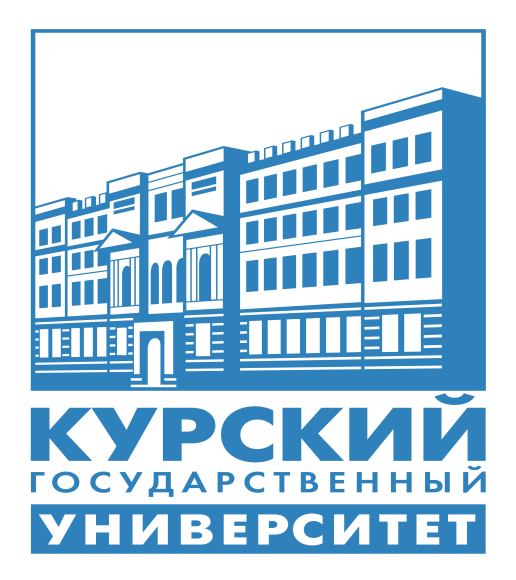 
Курск 2019
                                           ПОЯСНИТЕЛЬНАЯ ЗАПИСКА
         Методические рекомендации по выполнению практических работ по учебной дисциплине «Русский язык» предназначены для студентов средних профессиональных учебных заведений, реализующих ФГОС среднего общего образования в пределах программы подготовки специалистов среднего звена СПО. 

         Данные методические рекомендации содержат перечень практических работ, предусмотренных программой дисциплины «Русский язык», требования к их выполнению и оформлению.

         Содержание практических работ соответствует имеющейся рабочей программе и ориентировано на закрепление и углубление имеющихся у обучающихся знаний, формирование и развитие у них различных умений и навыков.

        Цель практических занятий - формирование современной языковой личности, повышение уровня практического владения современным русским литературным языком в письменной и устной его разновидностях и в различных сферах функционирования.

        Данное пособие призвано помочь обучающимся и преподавателям в решении следующих задач, сформулированных с учетом сложившейся специфики современного образования:

- дать общее представление о современном состоянии русского языка, нормах русского языка на уровне произношения, словоупотребления, морфологии, орфографии, показать своеобразие современной речевой ситуации;

- расширить активный словарный запас учащихся, раскрыть богатство русской лексики, фразеологии, познакомить с различными словарями и справочниками, отражающими взаимодействие языка и культуры;

- раскрыть многообразие стилистических возможностей русского языка в разных функциональных стилях.

Освоение содержания учебной дисциплины «Русский язык» обеспечивает достижение студентами следующих результатов:личностных: –  воспитание уважения к русскому (родному) языку, который сохраняет и отражает культурные и нравственные ценности, накопленные народом на протяжении веков, осознание связи языка и истории, культуры русского и других народов;– понимание роли родного языка как основы успешной социализации личности;– осознание эстетической ценности, потребности сохранить чистоту русского языка как явления национальной культуры;– формирование мировоззрения, соответствующего современному уровню развития науки и общественной практики, основанного на диалоге культур, а также различных форм общественного сознания, осознание своего места в поликультурном мире;– способность к речевому самоконтролю; оцениванию устных и письменных высказываний с точки зрения языкового оформления, эффективности достижения поставленных коммуникативных задач;– готовность и способность к самостоятельной, творческой и ответственной деятельности;– способность к самооценке на основе наблюдения за собственной речью, потребность речевого самосовершенствования;метапредметных:– владение всеми видами речевой деятельности: аудированием, чтением (пониманием), говорением, письмом;– владение языковыми средствами – умение ясно, логично и точно излагать свою точку зрения, использовать адекватные языковые средства; использование приобретенных знаний и умений для анализа языковых явлений на межпредметном уровне;– применение навыков сотрудничества со сверстниками, детьми младшего возраста, взрослыми в процессе речевого общения, образовательной, общественно полезной, учебно-исследовательской, проектной и других видах деятельности;– овладение нормами речевого поведения в различных ситуациях межличностного и межкультурного общения;– готовность и способность к самостоятельной информационно-познавательной деятельности, включая умение ориентироваться в различных источниках информации, критически оценивать и интерпретировать информацию, получаемую из различных источников;– умение извлекать необходимую информацию из различных источников: учебно-научных текстов, справочной литературы, средств массовой информации, информационных и коммуникационных технологий для решения когнитивных, коммуникативных и организационных задач в процессе изучения русского языка;предметных:– сформированность представлений о системе стилей языка художественной литературы;– сформированность понятий о нормах русского литературного языка и применение знаний о них в речевой практике;– сформированность умений создавать устные и письменные монологические и диалогические высказывания различных типов и жанров в учебно-научной (на материале изучаемых учебных дисциплин), социально-культурной и деловой сферах общения;– владение навыками самоанализа и самооценки на основе наблюдений за собственной речью;– владение умением анализировать текст с точки зрения наличия в нем явной и скрытой, основной и второстепенной информации;– владение умением представлять тексты в виде тезисов, конспектов, аннотаций, рефератов, сочинений различных жанров;– сформированность представлений об изобразительно-выразительных возможностях русского языка;– сформированность умений учитывать исторический, историко-культурный контекст и контекст творчества писателя в процессе анализа текста;– способность выявлять в художественных текстах темы и проблемы и выражать свое отношение к теме, проблеме текста в развернутых аргументированных устных и письменных высказываниях;– владение навыками анализа текста с учетом их стилистической и жанрово-родовой специфики; – сформированность представлений о системе стилей языка художественной литературы.Методические рекомендации ориентируют на повторение и обобщение основных разделов русского языка (фонетики, орфоэпии, лексики и фразеологии, морфемики и словообразования, морфологии, синтаксиса, стилистики и культуры речи), основное внимание уделяется заданиям, повышающим уровень речевой культуры, орфографической и пунктуационной грамотности. Развитие личности обучающихся реализуется в системе заданий, формирующих навыки самооценки, самоанализа и призванных помочь осмыслить свою деятельность, ее результаты. К каждому занятию подобран дидактический материал: упражнения содержат разноуровневый языковой материал, что позволяет организовать дифференцированную работу на уроке. 

                        Требования к выполнению практических работПрактические работы проводятся в ходе осуществления учебного процесса и направлены на закрепление теоретического материала.

     Практические работы оформляются в письменном виде, преподаватель проверяет отчет студента о выполненной практической работе и делает отметку в журнале учебных занятий.

    Описания практических работ должны содержать:
– наименование работы;
– цель работы;
– задание;
– ответы на контрольные вопросы, вывод о проделанной работе,
– список литературы.

     Перед выполнением практической работы преподаватель проверяет готовность студентов к ее выполнению, по возможности с применением технических средств обучения, других современных методов контроля.

     Преподаватель контролирует выполнение практической работы, в соответствии с инструкцией по проведению.

     Отчеты студентов по практическим работам хранятся в кабинете до конца учебного года.

                                  Практическое занятие № 1. 
Тема: Изучение особенностей построения текстов разных функциональных стилей

Цель: совершенствование умений обучающихся определять функционально-смысловые типы речи: обучиться редактированию (пользоваться различными видами правки текста); формирование умений и навыков связного изложения мыслей в устной и письменной форме, обогащение словарного запаса и грамматического строя речи.

Оборудование: справочники, словари.

Комплект заданий для практического занятия

Задание 1. Расположите предложения так, чтобы получился связный текст. 

1)  Правило цепи основано на том предположении, что содержание общения не может быть бесформенной грудой разнообразных сведений, оно должно быть каким-то образом выстроено, соединено в цепь, «перечислено». 

2) Причем в первичном общении наиболее важной частью является начало, а при неоднократном деловом общении - конец разговора. 

3) Рамку в общении создают начало и конец разговора. 

4) Существуют два основных правила структурирования информации в общении: правило рамки и правило цепи.

5) Для эффективности общения, предстоящего разговора, беседы целесообразно вначале указать цель, перспективы и предполагаемые результаты общения, а в конце разговора - подвести итоги, показать ретроспективу и отметить степень достижения целей.

6) Любая цепь, упорядочивая, связывая, организуя содержание, как и рамка, выполняет сразу две задачи: во-первых, позволяет улучшить запоминание, во-вторых, помогает структурировать информацию в соответствии с ожиданиями собеседника.

7) Суть его в том, что начало и конец любого информационного ряда, из чего бы он ни состоял, сохраняется в памяти человека лучше, чем середина.

Задание 2. Прочитайте текст, выполните задание.

(1)Прочитайте несколько рассказов, новелл, коротких эссе и постарайтесь понять, по каким законам происходит восприятие небольшого художественного текста. (2)В качестве подсказки сошлёмся на мнение Г. Уэллса. (3)Он сказал об этом весьма впечатляюще, сравнив читателя короткого рассказа с человеком, убегающим от тигра. (4)Этот человек, по справедливому замечанию писателя, не будет останавливаться, чтобы нарвать ромашек, растущих у тропинки, по которой бежит, и вряд ли ему придёт в голову любоваться деревом, на которое он должен взобраться, спасаясь от опасности. (5)Цель рассказа, новеллы - создать иллюзию напряжённого действия. (6)Но ведь не ради же напряжённого действия пишется малое произведение. (7)Тогда чем же оно завораживает, в чём его прелесть?(8)Рассказ - наиболее адекватная форма передачи всей многосложности жизни. (9)К этому не пригоден никакой другой жанр. (10)В. Белинский сказал, что, в отличие от романа, рассказ в свои тесные рамки заключает такие события, которые «в одном мгновении сосредотачивают столько жизни, сколько не изжить и в века».(11)Л. Леонов рассказы А. П. Чехова уподобил большим старым звёздам, в которых «весит тонны каждая строка такого плотного словесного вещества».(12)Динамизм, уплотнённость, сжатость мысли в каждом слове - отличительный признак любого рассказа, если он претендует на художественность. (13)Классический рассказ - образец художественности. (14)Она, по определению Белинского, состоит в том, «чтобы каждое слово было не только у места, - чтобы оно было необходимо, неизбежно и чтобы как можно было меньше слов». (15)Краткость произведения как условие жанра обязывает писателя быть предельно экономным - находить средства, позволяющие избегать разъяснений, комментариев, длинных описаний, а это возможно лишь при повышенной требовательности к собственному мастерству.(16) Но мастерство писателя не может быть реализовано без мастерства читателя. (17)Требовательность одного рождает повышенную взыскательность к другому. (18) Рассказ недоступен тому, кто пытается уразуметь что-то, лишь скользя по поверхности сюжета. (19) Надо уметь проникать в суть мгновения, запёчатлённого автором. (20) Вот почему рассказ - своего рода индикатор, выявляющий степень читательской культуры, уровень восприятия того, что создано творцом.

(По А. Чирве)

а) Напишите сочинение-рассуждение, раскрывая смысл высказывания:

«Нет тропа более блистательного, сообщающего речи большее количество ярких образов, чем метафора».

б) Аргументируя свой ответ, приведите два примера из прочитанного текста А. Чирвы. Приводя примеры, указывайте номера нужных предложений или применяйте цитирование. Вы можете писать работу в научном или публицистическом стиле, раскрывая тему на лингвистическом материале. Объём сочинения должен составлять не менее 70 слов.

Задание 3. Из слов, перечисленных в скобках, выберите наиболее подходящее для использования в научном стиле. 

(Публика, аудитория, толпа, люди) слушает то, что интересно ей. То, что интересно нам, она слушает постольку, поскольку это затрагивает ее интересы. (В общем, поэтому) если мы хотим быть услышанными, то нам (нужно, следует, придется, требуется) говорить о проблемах аудитории. Свои проблемы нам следует оставить для себя. Если собрать сведения об аудитории (не получается, не выходит, не представляется возможным), то (надо, лучше, следует) поставить себя на ее место и с (точки зрения, позиции) здравого смысла (попробовать, попытаться) понять ее картину мира, интересы, позицию, проблемы.

Поняв интересы и позицию аудитории, мы ей кратко (называем, рисуем, говорим, обрисовываем) тему нашего выступления. Так же как путешественники имеют карту местности, так и аудитории (лучше, желательно) знать, что будет обсуждаться и какой (приз, выигрыш, награду) она получит от этого обсуждения. 

Предварительная структуризация сообщения позволяет заранее (срастить, сблизить, соединить) картины мира, интересы и позиции. Зная о чем (идет разговор, идет речь), аудитория легче (понимает, усваивает, переваривает) материал. Заранее обговоренные темы сообщения (делают меньше, уменьшают) вероятность возникновения (ошибок, искажений, неточностей) и неоднозначных (пониманий, объяснений, толкований) слов лектора. 

Задание 4. 1) Укажите характерные для официально-делового стиля варианты сочетаемости глаголов и существительных. 

Например: вносить – вносить предложение; претензия – предъявить претензию. 

Возложить, высказать, достигать, заключить, заслушать, затребовать, обеспечить, объявить, оказывать, предъявлять, погашать, продлить, принять, предпринять, рассмотреть, расторгнуть, составить.

Благодарность, виза, выговор, договор, договоренность, документ, задолженность, заявка, иск, кредит, отчет, письмо, повестка, подпись, порицание, постановление, предложение, претензия, приказ, расписка, резолюция, резюме, рекомендация, решение, санкция, содействие, справка, счет, требование, учет, характеристика, цена. 

2) Составьте словосочетания существительных с прилагательными, свойственные официально-деловому стилю. 

Например: доводы – убедительные доводы. 

Действия, лицо, необходимость, обстоятельства, организация, ответственность, отношения, порядок, пособие, рассмотрение, расчеты, рентабельность, сотрудничество, срок, скидки, цены. 

3) Составьте со следующими предлогами словосочетания в правильном падеже. 

Например: по мере – по мере продвижения. 

Благодаря, ввиду, во избежание, вопреки, в отношении, вследствие, в соответствии, в течение, в целях, по причине, применительно к, согласно, соответственно, со стороны.

Задание 5. Прочитать тексты, определить принадлежность к стилю.

1. Аллергия – это изменённая реактивность организма, которая проявляется в нарушении обычного течения общих или местных реакций, чаще при повторном поступлении в организм веществ, называемых аллергенами.

2. Ввиду отсутствия на складе требуемой аппаратуры дирекция в настоящее время не имеет возможности удовлетворить заявку вашего предприятия.

3. В навигацию день год кормит. Время, когда караваны судов могут доставить северянам всё необходимое для жизни, коротко. Между тем в этом году навигация под угрозой провала.

4. –А сколько ей лет-то? – Девятнадцать. Вот щас, в феврале будет девятнадцать. – А-а. – А я ей говорю: ты смотри там осторожно, потому что…знаешь, разные люди бывают. А она смеётся в трубку и мне токо всё «да» да «нет».

5. Хорош лес ранней и поздней весною, когда начинает пробуждаться в нём сокрытая от глаз и ушей бурная жизнь. Тает зимний снег. Над головой видны осыпанные надувшимися смолистыми почками тонкие ветки берёз.

6. Мы приходим в мир для того, чтобы постигнуть красоту, утвердить, создать её. Красота – это радость нашей жизни. Остановись и ты в изумлении перед красотой – и в твоём сердце расцветёт благородство.

7. Прошу предоставить мне отпуск на три дня без сохранения содержания.

8. Любое изменение в облучаемом объекте, вызванное ионизирующим излучением, называется радиационно-индуцированным эффектом.

Задание 6. Узнайте стили по их характеристикам:Логично (последовательно и аргументировано), беспристрастно, точно (исключая приблизительность) передаётся информация для сообщения знаний.Точно (исключая двусмысленность), официально, по общепринятому стандарту, в виде документа излагается что-либо.Непринуждённо, без особых забот о литературной правильности речи выражается личное отношение к чему-либо или сообщается что-либо в процессе общения людей.Прямо и призывно, с целью воздействия на читателя (слушателя) выражается гражданская позиция автора в связи с чем-либо.Опосредованно, через систему художественных образов в отшлифованной форме речевого произведения как вида словесного искусства повествуется о чём-либо для воздействия авторской поэтической мыслью на читателя.Задание 7. Определите к какому функциональному стилю относится текст? Назовите функции стиля? Определите тип речи? Выпишите фразеологический оборот из текста. Лексическое значение слова «интеллигентный».

Человек должен быть интеллигентен! А если у него профессия не требует интеллигентности? А если он не смог получить образования? А если интеллигентность сделает его «белой вороной», будет мешать его сближению с другими людьми?

Нет, нет, нет! Интеллигентность нужна при всех обстоятельствах. Интеллигентность равна нравственному здоровью, а здоровье нужно, чтобы жить долго – не только физически, но и умственно. В одной старой книге сказано: «Чти отца своего и матерь свою, и долголетен будешь на земле». Интеллигентность проявляется не только в знаниях, а в способностях к пониманию другого. Она проявляется в тысяче и тысяче мелочей: в умении уважительно спорить, вести себя скромно за столом, в умении незаметно (именно незаметно) помочь другому, беречь природу, не мусорить вокруг себя – не мусорить окурками или руганью, дурными идеями (это тоже мусор, и еще какой!). Интеллигентность – это способность к пониманию, к восприятию, это терпимое отношение к миру и к людям. Интеллигентность надо в себе развивать, тренировать – тренировать душевные силы, как тренируют и физические. Социальный долг человека – быть интеллигентным. ( Д.С. Лихачев)

Задание 8. Подберите к данным существительным глаголы, с которыми они сочетаются в деловой речи.
Критерии оценки (к каждому заданию):

- 5 выставляется студенту, если при выполнении заданий допущена 1 ошибка; 

- 4 выставляется студенту, если при выполнении заданий допущено 2-3 ошибки; 

- 3 выставляется студенту, если при выполнении заданий допущено от 4 до 6 ошибок; 

- 2 выставляется студенту, - если при выполнении заданий допущено более 7 ошибокПрактическое занятие № 2.Тема: Правила написания слов. Правописание Ъ и Ь знаков. Правописание окончаний глаголов и суффиксов глаголов, глагольных форм и отглагольных образований. Правописание -Н- / -НН- в словах разных частей речи. Употребление частиц НЕ и НИ.

Цель: закрепить навыки точного объяснения правильного написания орфограмм и пунктограмм в соответствии с нормами письма, регламентированными современными правилами; сформировать навыки самоконтроля грамотности и орфографической и пунктуационной зоркости, как своего письменного текста, так и текста чужого; воспитывать у студентов интерес к изучению русского языка 

Оборудование: справочники, словари.

Комплект заданий для практического занятия

Задание 1. Пользуясь словарями, расставьте ударение. 
а) Ассиметрия, вязанка, столяр, договор, ржаветь, пуста, заложить, звонить, красивее, прикус, маркетинг, колледж, торты, премировать, вредны, квартал, начал, средства, отраслей, броня, кредит, каталог, выборов, углубить, партер, созыв, исковые (заявления), хвоя, эксперт, правы.

б) Усугубить, грешны, родился, агент, погруженный, ржаветь, орган, ходатайство, шофер, туфля, некролог, петля, поутру, характерный, оптовый, близка, продал, алфавит, алкоголь, диалог, атлас, заговор, километр, запломбировать, правы, положила, кредитор, газопровод, гастрономия, диалог.

в) Мельком, намерение, надолго, облита, предложить, зелена, недуг, приговор, процент, таможня, каталог, бюрократия, зазвонит, добыча, заговорщик, украинский, диспансер, холодна, продали, квартал, анатом, забронировать, изложить, доллар, проведено, баловать, тесны, лгала, эксперт, тошнота.

г) Видение, ломать, ходатайство, танцовщица, таможня, упрочение, подослала, горды, красивее, столяр, прирост, ракушка, одновременно, тотчас, уведомить, жива, ждала, диспансер, заселен, позвонишь, августовский, озорничать, молода, ирис, средствами, безудержно, иконопись, тотчас, подняла, эксперт.

д) Мастерски, мускулистый, премировать, парное, взвился, редки, прождали, некролог, немота, корысть, черпать, угольный, досуг, острота, каталог, искра, залила, светлы, диоптрия, жалюзи, областей, кладбище, товары, атлас, шасси, порвала, упрочение, согнутый, волна.

е) Безудержный, бомбардировать, гастрономия, диалог, звонить, клеить, каталог, много должностей, языковая система, разложить, творог, рапорт, нет гриба, гнала, анализ крови, бензопровод, понял, алфавит, вероисповедание, задолго, нет угля, быть в чести, ржаветь, алкоголь, досуг, красивее, памятуя, свекла, сироты, прожил долго.

ж) Алфавит, осведомит, вынести золу, недоложил, партер, бредить (от раны), искра, облегчить, похороны, рудник, звонить, нормирование, предложить, созыв, украинец, взяла, бледны, менеджмент, мастерски, ассиметрия, боязнь, вероисповедание, колледж, напою, маркетинг, квартал, средства, танцовщица, умерший.

з) Средства, сваты, молода, валовой, шоферов, сложили, подростковые, гневны, принять, договор, верба, зубчатый, намерение, наголо, псевдоним, феномен, обогнала, заложить, пусты, оптовый, гербовый, экспертный, новорожденный, каучук, договорный, понял, положил, правы, согнутый, красивее.

и) Ассиметрия, авизо, видение, взвился, гербовые, годны, гнала, девичий, завсегдатай, закупорить, заговор, индустрия, казаки, кредит, молода, брала, откупорит, политый, прирост, туфля, мышление, о штемпелях, скатертей, годны, изогнутый, дремота, занялся, делящий, издревле, заржаветь, маркировать, партер, толки, колледж, инсульт, принялся, ломоть, пролитый, заиндеветь.

к) Наголо, ходатайствовать, родился, усугубить, мускулистый, грешны, политый, упрочение, премировать, досками, квартал, намерение, искра, свекольный, густы, балованный, загнутый, взвился, втридорога, облегчить, августовский, алфавит, баловала, вероисповедание, генезис, близки, заговор, звонить, исчерпать, квартал.

л) Каталог, красивее, маркетинг, наголо, облегчила, петля, премировать, свекла, пуста, украинский, созыв, таможня, пролил, феномен, хаос, хозяева, годна, эксперт, путепровод, кредит, апостроф, безудержный, втридорога, добыча, разбалованный, каучук, клала, кулинария, маркетинговый, мизерный, намерения, новорожденный, ободрить, премирование, принудить, развитый, согнутый, танцовщица, усугубить.

м) Анатом, апокалипсис, занятый, длинны, досуг, жалюзи, клеить, колледж, начала, отзыв, средства, броня, блокировать, валовой, дебитор, областей, оптовый, сироты, уставный, усугубить, начала, заложила, дебитор, развитый, кредит, нефтепровод, поняты, средства, упрочение, ходатайствовать, феерия, видение, заключить, индустрия, квартал, красивее, ломоть, мизерный, быстра, ракушка, углубила.

н) Авизо, выборов, добыты, гербовый, продала, мельком, пломбировать, родился, скатертей, туфля, втридорога, исповедание, лавровый, мускулистый, молода, наложили, правы, ракурс, соболезнования, языковой, аудитор, годны, досуг, запломбировать, зубчатый, колледж, маркировать, острота, петля, статуя, искра, мастерски, прикус, политый, средства, торты, тотчас, угольный, ходатайствовать, гласи.

о) Ассиметрия, баловать, газопровод, грешны, заржаветь, искристый, искра, казаки, лоскут, залила, ирис, плесневеть, политы, соболезнования, столяр, торты, упрочение, лгала, языковой, бронированный, ведомостей, заржаветь, казаки, мастерски, партер, ракурс, таможня, трусить, порвала, девичий завсегдатай, молода, некролог, намерения, облегчить, обеспечить, оптовый, тотчас, характерный.

п) Балованный, диспансер, заем, договорный, искристый, лавровый, маркировать, маркетинг, наложить, обеспечение, исповедание, красивее, подослала, маркетинговый, нефтепровод, острота, прикус, проведено, прирост, статуя, баржа, взвился, дремота, закупорить, изобретение, километр, премировать, родился, средства, быстра.

Задание 2. Вставьте пропущенные буквы, объясняя написание и выделяя соответствующие морфемы: 

З…рница, разделить пор…вну, состр…дание, несоизм…римый вклад, пер…одическое издание, бл…стательный талант, пар…дигма, речная ф…рель, б…ндероль, сделать компл…мент, мер…диан, сув…ренитет, в…щёная бумага, красивое обр…мление, раск…лённый утюг, раств…рить окно, раскр…поститься, чинопоч…тание, воп…ющая несправедливость, к…мпоновать, т…рпеда, кат…строфа, г…потеза, с…мафор, рец…дивист, распол…гать, пок…рить вершину, осн…щённый, пл…вец, ум…лять значение, ст…снённый в средствах, глаза сл…паются, бл…стательный, щ…дящий режим, подп…реть забор, к…ламбур, г…рнизон, взбуд…ражить, п…ролон, экстр…вагантный, мун…ципальный, в…трина, мец…нат, темп…рамент, ш…ренга, пш…нная каша, яблоня-груш…вка, с Иваном Кузьмич…м, ч…кнуться, зрач…к, открыть ключ…м, щ…лкать, выч…ркивать карандаш…м, прож…ванная пища, трещ…тка, щ…точка, в еж…вых рукавицах, ж…рдочка, борьба с саранч…й, стаж…р, копч…ности, кош…лка, веч…рка, анч…усы, маж…рдом, муха-ц…котуха, Баренц…во море, бледнолиц…й, у старой мельниц…, ц…стерна, бег рысц…й, выц…ганить, позиц…я, ц…мбалы, ц…плячий пух, утренний моц…он, куц…й хвост, цариц…но платье, вакц…на, ц…нга, танц…р, фальсифиц…ровать, ц…клоп. 

Задание 3. Вставьте пропущенные буквы, объясняя написание и выделяя соответствующие морфемы: 

Вкра…чивая речь, ше…ствовать над школой, …грести в кучу, действовать бе…корыстно, бе…вкусица, полновес…ный аргумент, блес…нуть на солнце, добросовес…ность, жу…жание шмеля, режи…сёрские курсы, ко…личество, не…гораемый шкаф, и…люстрированная книга, сделать и…подтишка, пря…ка на ремне, моло…ьба зерна, я…ственный звук, депре…сия, фура…ка капитана, по…чевать гостей, ко…тедж, иску…с…ница, комендан…ский час, горячий би…штекс, бе…человечный поступок, …дувать пылинки, приве…ти товар, а…партаменты, пятиба…льный, первокла…сный, и…следователь, ко…рупция, а…люминиевые руды, бю…летень, бе…тыдство, пору…чик, лес…ничная клетка, горес…ный взгляд, лист кар…она, зы…кий песок, бе….ценный подарок, ра…жалобить, …глаживать неровности, громоз…кая фигура, су…рогат кофе, а…сигнование средств, ра…сизм, инци…дент, явление ди…фузии, э…мигрант, актуальная пробле…матика, ве…ти лошадь под уз…цы, пли…сировка, ра…читанный, захолус…ный, ка…рикатура, чёрный дерма…тин, ди…гармония в отношениях, речная рыбё…ка, ле….чайший вес, напрас…ная зубрё…ка, и…люзия, юная прелес…ница, декаден…ский, фель…шер, получить дивиден…ы. 

Задание 4. Правописание Ъ и Ь знаков. Вставьте пропущенные буквы, объясняя написание и выделяя соответствующие морфемы: 

Л…няное масло, неот…емлемое право, пред…юбилейный, сверх…ёмкий, раз…яснить дело, под…ячий, саф…яновые сапожки, контр…атака, без…языкий, тягач…, забыть напроч…, показат…ся из-за туч…, не муч…те его, бубен…чик, ребёнку не сидит…ся, исправ…те ошибки, пора садит…ся в вагон, в помещич…ем доме, меж…этажные перекрытия, без…ядерный мир, экстер…ер, от…явленный плут, солов…иная трель, ад…ютант, пред…октябрьский, из…явить желание, встретит…ся у афиш…, вз…ерошить волосы, увелич…те темп, полоса неудач…, как он пригож…!, невмоч…, нам трудно сердит…ся на отца, не упрям…тесь напрасно, от разбойнич…его свиста, скоро раздаст…ся сигнал, с гон…чими псами, пят…надцать свиных туш…, п…едестал почёта, ткань из…едена молью, транс…атлантический, патронташ…, намаж…те, упасть навзнич…, можно влюбит…ся, эконом…те время, из говяж…его фарша, транс…японский, фельд…егерь, восем…десят, супер…ёмкий, дым пожарищ…, кинос…ёмка, р…яный помощ…ник, с…экономить, оркестр играет туш…, умнож…те на два, бел…этаж, дет…ясли, пост…ельцинский период, неустранимый из…ян, ар…ергард, всё может удат…ся, с плеч… долой, ты пожариш… рыбу, январ…ский, мурав…ед, сыплется картеч…, ему всё удаст…ся. 

Задание 5. Правописание окончаний глаголов и суффиксов глаголов, глагольных форм и отглагольных образований. Вставьте пропущенные буквы, объясняя написание и выделяя соответствующие морфемы: 

Он кол…т дрова, не отверт…шься, прибой рокоч…т, терп…шь, мороз щипл…т нос, они распор…т швы, листва колыш…тся, ма…шься, печь пыш…т жаром, дети хныч…т, они раска…тся, птицы щебеч…т, прибой пен…тся, не приемл…шь лжи, пески зыбл…тся, они кле…т обои, всё позабуд…тся, собаки гон…т дичь, предвид…те, журавли курлыч…т, собаки ла…т, они души в ней не ча…т, птенец вылет…т из гнезда, бормоч…щий, стро…щий, окле…нный, терп…щий, подвеш…нный фонарь, трепещ…щий, бор…щийся, ла…щий, засе…нный, скач…щий, пен…щийся, занавеш…нные окна, слыш…щий, наде…щийся, обстрел…нные окопы, кол…щий, беспоко…щий, пристрел…нное ружьё, знач…щий, уравновеш…нный человек, душ…щий, дремл…щий, задерж…нный, ка…щийся, гон…щий, выкач…нные от испуга глаза, хлопоч…щий, жал…щий, сдерж…нный, пыш…щий, досто…н похвалы, выровн…нный, замеш…н в преступлении, удосто…н награды, обид…вший, зате…л, выгор…вший, раста…в, раскле…л, завис…вший, удосто…в, раска…лся, постро…в, рассе…вший, обид…л, ре…вший, ненавид…вший, выздоров…в, обессил…в от жары, замеш…н на сметане, вал…нки, раскле…вать, завид…вать, навед…ваться, продл…вать, омолаж…вать, развед…вать, обур…вать, поч…вать, намер…ваться, одол…вать, обрад…вать, потч…вать, ухаж…вать, проповед…вать, затм…вать, засе…вать, гор…вать, обслед…вать, команд…вать, растл…вать.

Задание 6. Просклоняйте по падежам следующие словосочетания:

Оба друга, полтора ведра воды, две девушки, сорок рублей. 

Задание 7. Правописание -Н- / -НН- в словах разных частей речи. Вставьте пропущенные буквы, объясняя написание и выделяя соответствующие морфемы: 

Заминирова…ый, вяза…ый из шерсти, груже…ый углем, жема…ица, призна…ый гений, реза…ый батон, стилизова…ый, великомуче…ица, невида…ое событие, масле…ица, загна…ый зверь, мече…ый атом, неслыха…ый, мощё…ая камнем дорога, незва…ый гость, свежемороже…ый, давно не метё…ый, стёга…ое одеяло, кова…ый сундук, чва…ый вид, лома…ая линия, окольцова…ый, труже…ик, нехоже…ые тропы, пудре…ица, чека…ый шаг, мелко рубле…ый фарш, заплетё…ая коса, рискова…ый шаг, дра…ый в клочья, глаже…ая одежда, печё…ый в золе картофель, фарширова…ый, начище…ая бронза, смышлё…ость, обнажё…ый, окая…ые дни, овчи…ый тулуп, соловьи…ый, серебря…ое кольцо, собстве…ик, таможе…ик, поле…ица дров, безветре…ый, кожа…ая куртка, листве…ица, гуси…ый, зеле…áя лавка, операцио…ый, дружи…ик, детский утре…ик, нефтя…ик, стекля…ый, стра…ик, гости…ица, урага…ый, письме…ость, райо…ый центр, бездо…ая си…ева, мыловаре…ый завод, перочи…ый ножик, дли…оты в тексте, племя…ик, всесторо…е развитый, исти…ый, румя…ец, женстве…ый, сви…ой грипп, ветре…ость, молодо-зеле…о, движения скова…ы и неуклюжи, действовать согласова…о, слова его легкомысле…ы, ромашки рассея…ы по полю, окна заколоче…ы, работать рья…о, дети хорошо образова…ы, она весьма рассея…а, его манеры надме…ы и напыще…ы, количество товара ограниче…о.

Задание 8. Употребление частиц НЕ и НИ. Перепишите предложения, объясняя выбор НЕ или НИ: 

1) Отец н… только н… трогал меня пальцем, но я от него н… слышал н…когда н… одного резкого слова. 2) Н… один Печорин любовался хорошенькой княжной. 3) Я рассказал всё это тому, кто н… мог н… помочь. 4) Ольга н… разу н… взглянула на Лёню. 5) Отец был чудной, н… как у всех. 6) Как бы мы н… хотели, н…чего н… меняется. 7) Диван был покрыт н… то шалями, н… то гобеленами. 8) Этот вопрос меня н…мало н… смущает. 9) Смотреть было н… на что. 10) Бизнес их шёл н… шатко н… валко. 11) Как мы н… старались сдержать своё разочарование, оно явственно читалось на наших лицах. 12) Каких только страшных историй н… сочиняют дети! 13) Он н… мог н… сказать всю правду о случившемся. 14) Мы сидели и говорили всю ночь, пока н… взошло солнце. 15) Как н… вспомнить былое! 16) Я уверен, что это было н… что иное, как притворство. 17) Исполним в лучшем виде всё, что н… прикажете..
Критерии оценки (к каждому заданию):

- 5 выставляется студенту, если при выполнении заданий допущена 1 ошибка; 

- 4 выставляется студенту, если при выполнении заданий допущено 2-3 ошибки; 

- 3 выставляется студенту, если при выполнении заданий допущено от 4 до 6 ошибок; 

- 2 выставляется студенту, - если при выполнении заданий допущено более 7 ошибок

                                                Практическое занятие № 3
Тема: Отработка навыков правописания безударных гласных, звонких и глухих согласных, О,Е после шипящих и Ц.

Цель: сформировать четкое представление о системе гласных и согласных звуков, способах их обозначения на письме; соотношение звукового и буквенного облика слова; выработать умение находить основные звуковые процессы в слове; закрепить навыки по фонетическому разбору слов; воспитывать у студентов интерес к изучению русского языка.

Оборудование: справочники, словари.

Комплект заданий для практического занятия

Задание 1. Вставьте пропущенные буквы
1. – И на кой ч_рт я не пош_л прямо на стрельцов! – с горечью восклицал Бородавкин.(М. Е. Салтыков-Щедрин)
2. Его поразила тишина во время дня и ш_рох во время ночи. (М. Е. Салтыков-Щедрин)
3. Автобус остановился, и ш_фер сказал: «Приехали». (А. и Б. Стругацкие)
4. В эту самую минуту перед ним явилась маска и положила ему на плеч_ свою руку.(М. Е. Салтыков-Щедрин)
5. Поехал к ним орловец, надеясь в Старице стерлядями полакомиться, но наш_л, что там «только грязи довольно». (М. Е. Салтыков-Щедрин )
6. …Смотрит в поле сквозь реш_тку окна, видит веселых птичек, свободно плавающих в море воздуха …(Н. М. Карамзин)
7. Некоторое время он напряж_нно прислушивался. (А. и Б. Стругацкие)
8. Внизу расстилаются тучные, густо-зеленые цветущие луга, а за ними, по ж_лтым пескам, течет светлая река (Н. М.Карамзин)
9. Скоро заключили мир, и Эраст возвратился в Москву, отягч_нный долгами. (Н. М. Карамзин)
10. …Я поклонилась бы ему с улыбкою и сказала бы приветливо: «Здравствуй, любезный пастуш_к. (Н. М. Карамзин)
11. …Печальную историю тех времен, когда свирепые татары и литовцы огнем и меч_м опустошали окрестности… (Н. М. Карамзин)
12. Просвещ_нный читатель ведает, что Шекспир и Вальтер Скотт оба представили своих гробокопателей людьми веселыми и шутливыми. (А. С. Пушкин)
13. Дуня села в кибитку подле гусара, слуга вскочил на облуч_к, ямщик свистнул и лошади поскакали. (А. С. Пушкин)
14. Офицер, разгоряч_нный вином, игрою и смехом товарищей, поч_л себя жестоко обиженным.(А. С. Пушкин)
15. Поч_тно, но хлопотно, и не столько почетно, сколько хлопотно, да в конце концов и не поч_тно вовсе, а так... (А. и Б. Стругацкие)
16. У границы освещ_нного пространства мокнул автомобиль с брезентовым верхом, а рядом с автомобилем двое в блестящих плащах пригибали к мостовой третьего – в ч_рном и мокром. (А. и Б. Стругацкие)
17. Здоровенный губастый дылда с румяными щеками, прищ_лкивая на ходу пальцами и пританцовывая, направился к стойке.(А. и Б. Стругацкие)
18. Виктор отступил на шаг. Это был больной из лепрозория – «мокрец», или «очкарик», как их здесь называли за ж_лтые круги вокруг глаз, – в плотной ч_рной повязке, скрывающей нижнюю половину лица.(А. и Б. Стругацкие)
19. Только однажды он отч_тливо и громко произнес: «Не знаю». (А. и Б. Стругацкие)
Задание 2. Вставьте пропущенные гласные после ц.                                                                                                             Бледное лиц.., с бледным лиц..м, полнолиц..го ребёнка, о полнолиц..х детях, лиц..вать, лиц..вой нерв, перелиц..вать, перелиц..вывать, с рубц..м, зарубц..ваться, красные рубц.., сланц..вый, глянц..вый, с глянц..м, с хрипотц..й, с расчётц..м, с хитрец..й, мясц.., бегать трусц..й, марганц..вка, с марганц..м, интермецц.., герц..гиня, мудрые индейц.., ц..клевать полы.Задание 3.  Вставьте пропущенные гласные после ц.                                                                                                                      1. Он был в старой отц..вской куртке, доходившей ему до колен (Бирюков). 2. В каюту вошёл вахтенный Куриц..н (А.Н. Толстой). 3. Густеет сумрак, и с полей уходят жниц.. (Майков). 4. Я опустил ц..новку, закутался в шубу и задремал (Пушкин). 5. На привычное «ц..пы! ц..пы!» вышел десяток кур (Марков). 6. Любимым писателем в доме Королёвых был Михаил Коц..бинский (Старков). 7. Вслед за Матвеем вошёл ц..рюльник (Л. Толстой). 8. За слюдяным, в свинц..вой раме, окошечком зеленело утро (А.Н. Толстой). 9. Я поднялась на ц..почки и глянула в зал (Кетлинская). 10. В зубах ц..гарка, примят картуз (Блок). 11. «К чёрту!» – ц..кнул на него генерал (Станюкович). 12. Для него были ясны только ц..ркуляры (Чехов). 13. Нынче Муха-Ц..котуха именинница (Чуковский). 14. Отец мой, поступая в училище, готовился быть танц..ром (Каратыгин). Задание 4.    Вставьте пропущенные гласные после шипящих и ц. 1. Ш..фёр засмеялся, влез к себе в будку, грохнул дверц..й (Федин). 2. Едут… Направо трущ..ба лесистая. Имя ей исстари Ч..ртов овраг (Некрасов). 3. Собач..нка тоже искоса следила за пригарц..вывш..й девч..нкой, и всякий раз, когда верёвка щ..лкала по земле, она мигала (Искандер). 4. Среди трав и смолистых ш..ш..к кое-где проступали пунц..вые россыпи ягод (Хелемский). 5. Две камыш..вые ц..новки лежали на земле внутри ж..лища (Платонов). 6. Ж..лтые гвоздики и кусты золотого шара поднимались над ш..лковой травкой, придавленной тяж..лой росой (Первенцев). 7. Картины эти – лубочные – деш..вка (Куприн). 8. Однажды в обед свернули с дороги к реч..нке, заливш..йся в этом месте в небольшую заводь с остатками свай водяной мельниц.. и полёгш..м камыш..м (А.Н. Толстой). 9. Отслужили молебен да и поехали с прохладц..й да с ноч..вками на станц..ях (Кони). 10. За отц..вским плеч..м он видел спину лош..ди (Чуковский). 

Задание 5. Спишите, обозначьте ударение. Укажите лексические значения слов.

        Языковая система – языковая колбаса, характерная черта – характерная женщина, броня на квартиру – броня на танке, развитая промышленность – развитая коса, меткая острота – острота перца. 

Задание 6. Перепишите, вставляя пропущенные буквы О или Ё. Обозначьте части слова, в которых пропущены буквы, и поставьте ударение.

     1. Флаг над каланч...й, огорчиться неудач...й, машина с кирпич...м, угостить калач...м, следить за матч...м, редкий пуш...к, крепкий ореш...к, тесная лавч...нка, увидеть зайч...нка, напряжение перед финиш...м.

     2. Зеленый горош...к, боч...нок с водой, жужжание пч...л, неоперившийся галч...нок, камыш...вые заросли, борьба с саранч...й, пилить нож...вкой, зажж...нный факел, удруч...нный вид, ноч...вка в лесу, горяч... спорить, на улице свеж..., главный дириж...р.

     3. Покрыться румянц...м, изящное зеркальц..., глянц...вая бумага, юная танц...вщица, гарц...вать на скакуне, маж...рный тон, купить ш...рты, прож...рливая рыба, утлый ч...лн, ж...лтый крыж...вник, верный расч...т, толч...т сухари, жж...т лицо, паштет из печ...нки.

Задание 7. Спишите, вставьте пропущенные буквы. Выделите морфему, в которой пропущена буква. 

      Ж_сткий диван; неровный ш_в; древним летописц_м; окруж_нный лесом; ч_ткий ответ; маж_рное настроение; разж_г огонь; серьезная уч_ба; чуж_го края; плюш_вый медвеж_нок; испеч_шь пирог; любить горяч_; грош_вый выигрыш; пораж_н красотой; скромная прич_ска; жалкая душ_нка; намеренный подж_г; крепкая беч_вка; тяж_лый ож_г; неясный ш_пот; парч_вый халат; забавная собач_нка; вещ_вой меш_к; камыш_вый кот; маленькая шапч_нка; книж_нка; горяч_ спорить; говорил певуч_; ветхая одеж_нка; сбереж_т здоровье; пуч_к травы; ж_лтый крыж_вник; сокращ_нный вариант; теч_т реч_нка; выч_ркивать из списка; знать напереч_т; суш_ные грибы; лиш_нный прав; прож_рливый зверь; новым абзац_м; просить умоляющ_; кумач_вый цвет; короткие ш_рты; свеж_й струей; ч_тное число; новый капюш_н; розовощ_кий малыш; сладкая сгущ_нка, корч_вка леса; прож_ванный хлеб.
 Критерии оценки (к каждому заданию):

- 5 выставляется студенту, если при выполнении заданий допущена 1 ошибка; 

- 4 выставляется студенту, если при выполнении заданий допущено 2-3 ошибки; 

- 3 выставляется студенту, если при выполнении заданий допущено от 4 до 6 ошибок; 

- 2 выставляется студенту, - если при выполнении заданий допущено более 7 ошибокПрактическое занятие №4Тема: Употребление многозначных слов, омонимов, синонимов, антонимов, паронимов в тексте. Наблюдение над изобразительно-выразительными средствами лексики

Цель: закрепить навыки анализа литературного текста с целью нахождения и интерпретации стилистического мотивированного употребления многозначных слов, омонимов, паронимов, синонимов, фразеологизмов и других языковых средств; сформировать навыки самоконтроля грамотности; воспитывать у студентов интерес к изучению русского языка 

Оборудование: справочники, словари.

Комплект заданий для практического занятия

Задание 1. Исправьте ошибки, связанные со смешением паронимов. При выполнении задания пользуйтесь толковыми словарями.

Вариант № 1

Ее объяснение было очень доходным. 2) Порошковая металлургия – современная эффектная технология. 3) Славу Н. Караченцову принесла заглавная роль в спектакле «Юнона» и «Авось», где он создал образ графа Резанова. 4) В новых кварталах города находятся самые высотные дома. 5) После ссоры между бывшими приятелями установились вражеские отношения. 6) Искусство влияет на рост культурности человека. 7) Он начал с маленького, но со временем достиг больших успехов. 8) У нее совершенно нет тактики: своими вопросами она поставила меня в смешное положение. 9) Учитель принужден был еще раз объяснить новый материал. 10) Большим достоинством этого произведения является выразительный, калорийный язык.

Вариант № 2

1) Перемены в нашей жизни, прошедшие за последние годы, очевидны для каждого из нас. 2) Универсальный стиральный порошок также употребляется для мойки посуды 3) Артист завоевал признательность зрителей. 4) При решении этой проблемы потребовались экскурсии в математику и биологию. 5) Грипп очень заразителен, поэтому его нельзя переносить на ногах. 6) Боец не вздрогнул перед опасностью. 7) На конференции обсуждался вопрос о наиболее эффектных методах преподавания. 8) Он принес в это чувство оттенок чего-то фальшивого. 9) Путешественникам пришлось немного изменить маршрут, чтобы в ближайшем городе пополнить запасы продукции. 10) Утверждая документацию, директор ставит свою роспись.

Вариант № 3

1) Большинство студентов смогли ответить на вопрос, данный преподавателем. 2) В жаркий день приятно походить по теневым аллеям. 3) Мы живем в одном доме, но на различных этажах. 4) Студентами представлена полная свобода в выборе темы курсовой работы. 5) Командировочный уже выполнил задание полностью. 6) Учреждения коммуны являлись одновременно и законодательными и исполняющими органами. 7) В семье человек получает первые ценовые установки. 8) Ценная политика фирмы рассчитана на привлечение покупателей с разными доходами. 9) Правильная экономичная политика правительства приведет к расцвету государства. 10) Эта аудитория не приспособлена для длинных лекций.

Задание 2. Выберите из слов, данных в скобках, подходящий пароним.

1. Это наказание носит чисто (воспитательский, воспитательный) характер. 2. Работая в системе профсоюзов, он занимал (выборочный, выборный) должности. 3. Он дал нам настолько (дипломатичный, дипломатический) ответ, что мы даже не рассердились на него. 4. В нашем клубе часто бывают (драматический, драматичный) постановки. 5. Он дал мне (дружественный, дружеский) совет. 6. У (запасный, запасливый) человека всегда есть нужный инструмент. 7. Осторожно, во дворе (злостный, злой) собака. 8. Его (исполнительный, исполнительский) талант был высоко оценен критикой. 9. (Критичный, критический) анализ этого исследования был не очень (критичный, критический). 10. Мы не поняли, почему он так поступил, и не считаем его действия (логичный, логический). 11. Он привык работать без надрыва (методически, методично), четко выполняя все (методический, методичный) рекомендации. 12. К моему пребыванию в этом учреждении относятся (нестерпимо, нетерпимо), это уже стало для меня (нетерпимый, нестерпимый). 13. Мы с вами должны собраться и (оговорить, обговорить) те вопросы, которые не были (оговорены, обговорены) в соглашении. 14. Эти (потребительный, потребительский) продукты не пользуются (потребительный, потребительский) спросом. 15. Прошу (представить, предоставить) мне очередной отпуск с 3-го по 27-е число сего месяца. 

Задание 3. Выберите нужное слово из данных в скобках.

1. Гражданам, не обеспеченным жильем по установленным нормативам, государство должно помочь, развивая строительство домов государственного жилищного фонда для бесплатного (представления, предоставления) квартир нуждающимся. 2. Верховенство права и закона - общий и (главный, заглавный) принцип правового государства. 3. Все, что касается трудностей нового дела в многоукладном сельском хозяйстве, (отписано, описано) в современных публикациях. 4. Заключительный этап анализа - определение (оборотливости, оборотности) и эффективности операций. 5. Анализ финансового положения объединения по экспортным операциям проводится на основании данных бухгалтерской (отчетливости, отчетности) по экспорту. 6. Отсутствие научно (основанных, обоснованных) механизмов прогнозирования, оценки рынка труда привело к известному дисбалансу в этой сфере.

Задание 4. Исправьте в приведенных ниже предложениях ошибки, заменив неправильно употребленные слова близкими по значению.

1. Создание социальной инфраструктуры в районе диктовалось только надобностью поддержать промышленное производство. 2. Прежняя практика создания и развития предприятий крупной промышленности, требующих огромных инвестиций, навечно ушла в прошлое. 3. В 1992 году возможность выхода на внешний рынок имели 400 предприятий и организаций области, реализовали эту возможность 270 участников, зафиксированных соответствующими органами. 4. Старые порядки и прежние организационные структуры уже отброшены. 5. Научные работники периодически выезжали в самые отдаленные районы республики, отыскивали художников-самоучек, приобретали возделанные их руками замечательные образцы народного творчества. 6. Специалисты-свекловоды уверены, что конечный эффект будет значительным. 7. В этот день Марина, которая осенью прошлого года стала владелицей приза, была именинницей.

Задание 5. Найдите и исправьте в приведенных ниже предложениях ошибки, связанные с неправильным употреблением синонимов.

1. В составах команд немало именитых спортсменов, не раз добивавшихся отменных результатов на соревнованиях. 2. Тогда механизации было очень мало. 3. Учитель обязан содействовать исправлению допущенных родителями ошибок. 4. Этот агрегат позволяет внушительно снизить температуру соединения материалов. 5. Труженики нашего цеха успешно осваивают новую технику. 6. У нового агрегата дежурит один из строителей его, аспирант В.Е. Суханов. 7. Корпус и крышка шестеренной клети созданы из модифицированного чугуна. 8. Выгода массового производства блюд промышленными методами способствует их удешевлению. 9. Его деятельность по распространению билетов была отмечена.

Задание 6. Найдите и исправьте ошибки в употреблении фразеологизмов (неоправданная замена компонентов фразеологизма, изменение его состава, изменение грамматической формы слов в составе фразеологизма, контаминация).
Образец: Не мудрствуя долго, приведу цитаты из отчета – Не мудрствуя лукаво, приведу цитаты из отчета (неоправданная замена компонентов фразеологизма).

1. В его выступлении не было ни грамма правды. 2. каждый из этих авторов внес свою бесценную лепту в сокровищницу театрального искусства. 3. рабочие занимались сизифовым делом, разгружая и перекладывая кирпич вручную, снова нагружая и поднимая наверх, к лесам. 4. В плановых отделах и бухгалтериях сводят последние счеты с ушедшим годом. 5. На ветер выбрасываются не слова, а ценные материалы. 6. Здесь есть к чему приложить свои способности. 7. «Не красна хата углами, а красна пирогами», - сказал мне мой товарищ.

Задание 7. Объясните значение и происхождение фразеологизмов. Составьте с ними предложения. Ответ оформите в виде таблицы.

Образец:
Козел отпущения, кондрашка хватил, король-то голый, крокодиловы слезы, яблоко раздора, лошадиная фамилия, запретный плод, дамоклов меч.

Задание 8. Найти ошибки, связанные с неправильным употреблением фразеологизмов, квалифицировать их. Записать предложения в исправленном виде.

Вариант № 1

1) Он всегда считал своего соседа отъявленным врагом. 2) Думаю, что к этому документу приложил лапу не один бюрократ. 3) Многие пенсионеры сейчас просто влачат лямку. 4) Если на нашем предприятии начнется ревизия, мы можем влипнуть в переплет. 5) Мне кажется он сослужил вам медвежью услугу. 6) Концерт цыганского ансамбля шел два часа. Прошел он с большим успехом и на одном духе. 7) Когда я вижу, что делают с плодородными землями у нас в районе, кошки рвут мне сердце. 8) Старик любил рассказывать о своих приключениях. Мы, дети, бывало, садились возле него и, слушая его, просто развешивали порой рты. 9) От волнения у маленького певца язык ушел в пятки. 10) С тех пор их в наш дом калачом не позовёшь.

Вариант № 2

1) Мы за нашим директором как за каменной спиной. 2) Отвечая на вопросы о причинах ухода со своего поста, министр сказала: «Я хотела чувствовать, что то, что я делаю не мартышкин труд». 3) Сейчас в парламенте все более и более сторонников выпускать пар в стране. 4) После неудачного окончания торжеств художественный директор программы объяснял, что праздник этот был спущен сверху. 5) Результаты уборочной кампании позволяют нам утверждать: реформы на селе пущены на самотек. 6) Выезды журналистов на передовую линию фронта осуществлялись регулярно. 7) Какую цель лелеяли депутаты, принимая решение о бюджете на будущий год? 8) Иногда на прием к директору приходят рабочие и начинают качать права. 9) В толпе послышалось: «Всех этих бюрократов нужно убивать без зазрения совести». 10) Вопрос о топливе сложный и просто так забросать его шапками нельзя.

Задание 9. В приведенных ниже предложениях устраните плеоназмы (лишние слова).
1. Судьба этих людей похожа одна на другую, как две капли воды. 2. Переговоры подошли к своему концу. 3. На ферме было выведено 25 тысяч штук цыплят. 4. В некоторых комнатах совершенно не застеклены форточки. 5. У московского «Спартака» более лучшее соотношение забитых и пропущенных мячей. 6. Данный участок берега нуждается в его закреплении. 7. Между нами установилось дружное взаимное понимание. 8. В мастерской занимаются выявлением, учетом и использованием имеющихся в наличии резервов. 9. Основной и самой главной задачей в работе Госавтоинспекции была и остается борьба с дорожно-транспортными нарушениями. 10. Нам мало на подготовку полчаса времени. Отметьте случаи лексического плеоназма, а также стечения однокоренных слов и отредактируйте фразы. 11. Территориальные образования в недавнем прошлом не просто игнорировались, а вообще не принимались во внимание. 12. К тому же право подписи под документом – исключительная прерогатива префекта, что исключает возможность сделки. 13. Реформа ведется при одновременном сосуществовании старых и новых структур управления. 14. Последним остатком свободной торговли являются стихийные базары. 15. В состав структуры вошли: страховая компания, гостиничная фирма, социальная фирма. Критерии оценки (к каждому заданию):

- 5 выставляется студенту, если при выполнении заданий допущена 1 ошибка; 

- 4 выставляется студенту, если при выполнении заданий допущено 2-3 ошибки; 

- 3 выставляется студенту, если при выполнении заданий допущено от 4 до 6 ошибок; 
- 2 выставляется студенту, - если при выполнении заданий допущено более 7 ошибок
                                                    Практическое занятие № 5.
Тема: Правописание чередующихся гласных в корнях слов. Правописание приставок, сложных слов

Цель: сформировать навыки самоконтроля грамотности; воспитывать у студентов интерес к изучению русского языка 

Оборудование: справочники, словари.

Комплект заданий для практического занятия

Задание 1. Вставьте пропущенные буквы в приставках и разместите слова по трем столбикам: 1) с приставками, не меняющими на письме согласного; 2) с приставками на з –с; 3) с приставками на гласный. 

         Бе…вкусица, …жечь дотла (что-нибудь), бе…жалостный,  бе…форменный, бе…шумный, о…текаемый, во…зрение, во…становление, на…смотрщик, н…слаждение, во…торжествовать, п…дучить, о…блеск, и…жога, и…подтишка, по…писчик, по…шипник, бе…кормица, пр…исшествие, ни…падать, пр…свещать, …дельщина, пре…почтение, пре…шественник, чере…полосица, чере…седельник, з…адвижка, з…чинщик, пер…мирие, пер…шеек, ра…знакомиться, ра…творять, ра…щелина, д…веренный, д…верчивый, ра…чет, ра…считать, ра…хвораться, бе…кровный.

Задание 2. Перепишите, расставляя ударения и вписывая пропущенные буквы. 

        Р…звальни – р…звалиться; р…зыгрыш – р…зыграть; р…зыск – р…зыскать; р…спись – р…списать, р…списание, р…списка; р…ссыпь – р…ссыпать; р…сказ – р…ссказни; р…спустить (на каникулы) – р…спуск.

Задание 3. Перепишите, вставляя пропущенные буквы, раскрывая скобки.

      Пре…ставлять, п…радеть, о…ходиться, о…крывать, о…гадывать, о…переться, архи(плут), о…водить, (архи)ерей, по…ходящий, (анти)вегетарианец, по…бородок, (вице)король, (контра)бас, (экс)министр, (контр)революционный, (де)классированный, (фельд)комендант, (контр)адмирал, (супер)фосфат, (суб)ординация, (архи)быстро, (до)петровская эпоха, (кон)гениальный, (контр)удар, меж…американский, о…бивка, обес…лавить, о…севки, о…грузить, о…цедить, по…данный, по…садить, пр…отцовский, пре…дипломный, пр…американский, ра…прекрасный, с…противление, (ультра)звук, пр…щур, о…тереть, о…сохнуть,  по…ключить.

Задание 4. Из слов, помещенных в скобках, при помощи указанных приставок образуйте новые слова. Подчеркните удвоенные согласные.

        Без- или бес- (сильный, словесный, вкусный, ценный, злобный, сонный); воз- или вос- (зрение, становление, держаться, принимать, создавать); из- или ис- (зябнуть, зубрить, жарить, портить, следовать); от- или о- (таять, тяжелеть, толкнуть); под- или по- (дразнить, данный, давать, дарить); раз- или рас- (знакомиться, жечь, писать, пороть, седлать, спрашивать, таять, тратить, чет, считать, чистка).

Задание 5. Перепишите, вставляя пропущенные буквы, и объясните каждое выбранное написание.

       1. После сильных холодов неожиданно наступила о…епель. 2. Противник был от…снен на противоположный берег реки. 3. И скоро я в лесах чужих нашел товарищей лихи, бе…страшны, твердых, как булат. 4. Старик, р…стелив халат, мирно спал под деревом. 5. В отряд он вернулся днем, похудевший, с в…спаленными глазами и головой, тяжелой от бе…сонницы. 6. Он чуть не упал было, я по…держал его. 7. Математика есть пре…дверие астрономии. 8. Жаркое п…дается с подливкой. 9. Мы с год по…держали птицу, да перевели - невыгодно. 10. Платина не по…дается огню, плавке. 11. Покончив ра…счеты, Александра Михайловна спрятала деньги. 12. Григорий с р…считанной медлительностью затягивал подпруги. 13. Долго говорил мне этот человек о своем миров…зрении. 14. Стрельцы из пищалей р…стреливали сверху р…зорителей лавок.

Задание 6. Составьте предложения с приведенными ниже словами:

        Приданный – преданный, придел – предел, приуменьшить – преуменьшить, призреть – презреть, преступить – приступить, притерпеться – претерпевать, приклонить –преклонить, притворить – претворить, приемник – преемник, прибывать – пребывать, приходящий – преходящий, привратник – превратный.

Задание 7. Вставьте пропущенные буквы:

     Пр…в…легия, пр…вратность, пр…одолеть, пр…следовать, пр…сытиться, пр…ломление, непр…ложный, пр…ложение, пр…зидиум, пр…вередливый, пр…смыкаться, непр…тязательный, пр…имущество, беспр…мерный, пр…мьера, пр…парка, пр…ручать, пр…оритет, пр…зидент, пр…мадонна.

Задание  8. Перепишите, вставляя пропущенные буквы.

     Без…глый, без…дейность, без…нвентарный, без…скровый, без…тоговый, вз..мать, вз…скать, дез…нформация, контр…гра, небез…звестный, об…ндеветь, об…сканный, под…тожить, пост…мпрессионистский, пред…юльский, сверх…зысканный, спорт…гра, с…здавна, с…змала, с…мпровизировать, транс…орданский, без…скрый, без…нициативный, дез…нфекция, меж…нститутский, над…ндивидуальный, небез…нтересный, об…граннный, от…менный, пан…сламист, пред…мпрессионистский, пред…стория, сверх…ндустриализация.
Критерии оценки (к каждому заданию):

- 5 выставляется студенту, если при выполнении заданий допущена 1 ошибка; 

- 4 выставляется студенту, если при выполнении заданий допущено 2-3 ошибки; 

- 3 выставляется студенту, если при выполнении заданий допущено от 4 до 6 ошибок; 

- 2 выставляется студенту, - если при выполнении заданий допущено более 7 ошибок

Практическое занятие № 6.Тема: Распределение слов по словообразовательным гнёздам, восстановление словообразовательной цепочки. Выработка навыка составления слов с помощью различных словообразовательных моделей и способов словообразованияЦель: сформировать навыки самоконтроля грамотности; воспитывать у студентов интерес к изучению русского языка 

Оборудование: справочники, словари.

Комплект заданий для практического занятияЗадание 1. Найдите производящие слова для следующих имён существительных. Дайте определение производного слова с помощью производящего. Составьте словообразовательные пары и выделите в них производную и производящую основы. Назовите способ словообразования.Например: Аптекарь – «тот, кто работает в аптеке»; аптек-арь ← аптек-а (-арь – словообразовательный суффикс, суффиксальный способ).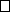        Аптекарь, артистизм, аферист, безвкусица, белизна, беспорядок, богатство, величие, вице-президент, влажность, вороньё, всячина, выборы, гладь, глушь, горечь, градусник, громадина, доченька, жестянка, жильё, загон, зажим, заика, здоровье, зелёнка, изморозь, кислинка, кража, междуречье, междуцарствие, миллионер, министерство, мудрец, нагрудник, накипь, неверие, недотрога, ножнички, обман, осетрина, открытка, пекарня, перевыборы, передовица, подлиза, подорожник, подосиновик, подсистема, полесье, потеря, предплечье, предубеждение, предыстория, примесь, прыгалка, пуск, розыск, сверхприбыль, сеялка, собеседник, собеседница, созвездие, старина, старьё, терпение, трата, удаль, улов, хворь, хранитель, целина, чернильница, чистка, шалунья.Задание 2. Найдите производящие слова для следующих имён прилагательных. Дайте определение производного слова с помощью производящего. Составьте словообразовательные пары и выделите в них производную и производящую основы. Назовите способ словообразования.        Бабушкин, безбородый, безвинный, безголосый, безграмотный, беззубый, безъязыкий, безъязычный, бескрылый, бесполый, бесхвостый, бесчеловечный, буровой, вешний, волосатый, говорливый, давнишний, диванный, заграничный, заполярный, здешний, зеленной, золотой, костлявый, кровавый, междугородний, набедренный, наземный, незабываемый, незамедлительный, неизбежный, непрерывный, несчастный, нынешний, околоземный, отглагольный, отчий, побережный, погожий, подвластный, подмосковный, подсудный, поморский, посильный, похожий, предполётный, прежний, пресыщенный, приморский, приречный, рабочий, ранний, репчатый, сахаристый, свиной, сегодняшний, серебристый, скрипучий, скуластый, слезливый, современный, стиральный, схожий, терпимый, толстенький, усталый, читальный, читательский.Задание 3. Найдите производящие слова для следующих глаголов, причастий и деепричастий. Дайте определение производного слова с помощью производящего. Составьте словообразовательные пары и выделите в них производную и производящую основы. Назовите способ словообразования.            Бродяжничать, венчать, венчающий, виднеться, видневшийся, вскрикивать, вскрикнуть, выпрямить, выпрямленный, выпрямиться, выпрямлять, выпрямляя, выпрямляться, группировать, жадничать, запятнать, запятнанный, змеиться, измельчить, измельчённый, капризничать, крепнуть, крикнуть, малодушничать, мельчать, мельчить, насвистывать, обвенчать, обвенчанный, окрепнуть, осиротеть, остолбенеть, отплясывать, переделать, переделавший, переделанный, переделывать, плутовать, подсматривать, подсматривая, пожадничать, приговаривать, принюхаться, принюхавшись, пятнать, разгуливать, раздувать, раздуть, сбежаться, сбежавшись, сгруппировать, сгруппировывать, сиротеть, скупиться, слипнуться, столбенеть, толкнуть, толпиться, шелушить.Задание 4. Найдите производящие слова для следующих наречий. Дайте определение производного слова с помощью производящего. Составьте словообразовательные пары и выделите в них производную и производящую основы. Назовите способ словообразования.           Босиком, вблизи, вдогонку, весело, вечером, взамен, взаперти, вкрутую, воистину, волчком, во-первых, вплавь, вручную, вслепую, всячески, дважды, досуха, ежедневно, засветло, изредка, искренне, летом, мельком, молодецки, молчком, навсегда, налегке, наповал, нараспашку, некстати, ненамного, ночью, однажды, отныне, певуче, пешком, по-английски, по-видимому, по-волчьи, по-зимнему, ползком, по-лисьи, по-мужски, по-нашему, по-новому, поныне, поодиночке, по-походному, по-прежнему, послезавтра, по-хозяйски, сбоку, справа, тайком.Критерии оценки (к каждому заданию):

- 5 выставляется студенту, если при выполнении заданий допущена 1 ошибка; 

- 4 выставляется студенту, если при выполнении заданий допущено 2-3 ошибки; 

- 3 выставляется студенту, если при выполнении заданий допущено от 4 до 6 ошибок; 

- 2 выставляется студенту, - если при выполнении заданий допущено более 7 ошибок                                    Практическое занятие № 7.Тема: Трудные случаи употребления имен существительных. Морфологический разбор имени существительного. 

Цель: закрепить навыки точного объяснения правильного употребления имен существительных, прилагательных в соответствии с нормами письма, регламентированными современными правилами; воспитывать у студентов интерес к изучению русского языка 

Оборудование: справочники, словари.

Комплект заданий для практического занятия

Задание 1. Установите род несклоняемых существительных, согласовав с ними определения.

       Вульгарн... арго, французск... атташе, звучащ... банджо, вкусн... безе, хрустальн... бра, больш... гризли, глубок... декольте, истинн... денди, вагонн... депо, малинов... желе, жирн... иваси, талантлив... импресарио, старинн... канапе, уютн... кафе, тепл... кашне, австралийск... кенгуру, остроумн... конферансье, крошечн... колибри, заморск... кольраби, творческ... кредо, уважаем... кюре, длинн... лассо, сочн... манго, сед... маэстро, больш... медресе, забавн... пони, стар... рантье, заброшенн... ранчо, популярн... регби, справедлив... рефери, вкусн... салями, маленьк... цеце, умн... шимпанзе, увлекательн... шоу, установленн... эмбарго.

Задание 2. Укажите аббревиатуры, имеющие мужской род.

      БАМ, БСЭ, ВАК, вуз, ТСЖ, ЖЭУ, загс, МГУ, МИД, МХАТ, МЧС, ООН, роно, УГАТУ, БГУ.

Задание 3. Какое окончание в именительном падеже множественного числа должны принимать следующие имена существительные? В каких случаях возможны вариантные формы окончаний?

      Архитектор, бас, боцман, буфер, бухгалтер, волос, двор, инспектор, инструктор, инженер, катер, клапан, конструктор, лектор, лоцман, мичман, ордер, отпуск, офицер, пекарь, прожектор, рапорт, свитер, сектор, суп, тенор, токарь, тополь, торт, цех, шофер, якорь, ястреб.

Задание 4. Образуйте формы родительного падежа множественного числа от следующих существительных, выбирая окончание, употребляемое в литературном языке. В случае затруднения обращайтесь к словарям.

      Абрикосы, баклажаны, блюдца, болгары, боты, будни, валенки, вафли, верховья, вишни, герцы, грабли, граммы, драгуны, заморозки, калмыки, колени, колечки, лохмотья, макароны, монголы, нападки, низовья, носки, облака, оладьи, осетины, плечи, побережья, потемки, простыни, рельсы, ремесла, саперы, сапожки, снадобья, сплетни, сумерки, таджики, туфли, турки, узбеки, устья, цапли, чулки, шаровары, эполеты, ясли.

Задание 6. Слова, заключенные в скобки, поставьте в соответствующей форме числа и падежа.

Вариант № 1

      1) На совещание прибыли многие (инженер, директор). 2) У причала стояли небольшие (катер); на внешнем рейде – военные (крейсер). 30 На курсе учатся несколько (якуты) и (туркмены). 4) В работе совещания приняли участие многие (доктор наук, профессор). 5) Я весь вечер танцевал на (бал). 6) Мои знакомые в этом году не были в (отпуск). 7) Новые модели (сапоги, ботинки, туфли) выставлены в витрине магазина. 8) Ученые многих стран приняли участие в Международном физическом (год). 9) Для выступления перед рабочими артисты пошли в некоторые (цех). 10) Банки могут принимать (вексель, мн.ч.).

Вариант № 2

        1) В этом же здании обучаются будущие (повар). 2) Важнейшие отделы и (сектор) института были реорганизованы. 3) Организации требуются квалифицированные (бухгалтер), ночные (сторож), (вахтер). 4) В магазине имеется большой выбор (чулки) и (носки). 5) Этим вопросом занимались многие ученые в прошлом (год). 6) Между коллективами предприятий часто заключаются (договор). 7) Если бы машинист вовремя не затормозил, поезд сошел бы с (рельсы). 8) Вдоль реки летела стая (цапли). 9) Из-за плохой организации приемки рыбы многие (судно) простаивают в (порт). 10) Щука весила 14 (килограмм).

Вариант № 3

          1) Водить автобусы по горным дорогам могут только опытные (шофер). 2) Большой урожай (мандарины) и (яблоки) собрал колхоз «Приморский». 3) С тех пор о нашем назнакомце ни слух… ни дух… 4) Сад занимает свыше 100 (гектар). 5) Мы готовы заключить долгосрочные (договор). 6) В магазин поступило несколько партий (покрывало) и (полотенце). 7) Для (ясли) надо установить разные (прожектор). 8) В депо срочно требуются опытные (кондуктор). 9) По обе стороны строительной площадки возвышались аккуратно сложенные (штабель) кирпичей. 10) Многие мои знакомые провели свои (отпуск) в круизах по новым маршрутам.

Задание 7. Дайте оценку употреблению вариантов падежных форм существительных. Исправьте ошибки там, где это необходимо.

         1. Многие мои знакомые провели свои отпуска в круизах по новым маршрутам. 2. На совещание прибыли многие инженеры, директоры. 3. В обсуждении проблемы приняли участие директора. 4. Разные цехи специализируются на изготовлении вкусного прохладного лакомства. 5. Для выступления перед рабочими артисты пошли в цеха депо. 6. На вызовá врач не ходит. 7. А каков результат небрежности? – Поезд сошел с рельс. 8. Мне выписали 200 кг огурцов, 150 кг помидор, 60 кг яблок. 9. Эти огрехи были особенно заметны на крае плантации. 10. На первом ряде сели передовые механизаторы и полеводы. 11. Избегая грязи, люди идут на путя. 12. Ребята занялись сбором початок. 13. По приезду пошел я на работу в банк. 14. В этом же здании обучаются повары. 15. Сад занимает свыше ста гектар.

Задание 8.  Приведенные в скобках имена и фамилии поставьте в нужной форме.

        1. Второе место жюри присудило учащемуся (Виктор Кравчук). 2. 20 мая исполняется 60 лет начальнику планово-экономического отдела (Борис Иванович Сорока). 3. «Фараон» – исторический фильм с участием (Барбара Брыльска). 4. В центре пьесы В. Чичкова «Интервью в Буэнос-Айресе» образы (Сальвадор Альенде и Че Гевара). 5. Похождения итальянского авантюриста ХVIII века (Казанова) послужили сюжетом для одного из кинофильмов. 6. Предисловие к сборнику карикатур написано главным редактором журнала (Елена Дик). 7. Открыта выставка графических работ (Сергей Павлович Майстренко). 8. В сентябре 1952 года толпы нью-йоркцев осаждали газетные киоски ради журнала «Лайф», где публиковалась нашумевшая повесть (Эрнест Хемингуэй) «Старик и море». 9. Вершиной мировой любовной лирики являются сонеты (Франческо Петрарка), посвященные его возлюбленной Лауре. 10. Фильм создан (Григорий Чухрай).

Критерии оценки (к каждому заданию):

- 5 выставляется студенту, если при выполнении заданий допущена 1 ошибка; 

- 4 выставляется студенту, если при выполнении заданий допущено 2-3 ошибки; 

- 3 выставляется студенту, если при выполнении заданий допущено от 4 до 6 ошибок; 
- 2 выставляется студенту, - если при выполнении заданий допущено более 7 ошибок

                                   Практическое занятие №8Тема: Трудные случаи употребления и правописания имен прилагательных. Морфологический разбор имени прилагательного.Цель: закрепить навыки точного объяснения правильного употребления имен  прилагательных в соответствии с нормами письма, регламентированными современными правилами; воспитывать у студентов интерес к изучению русского языка 

Оборудование: справочники, словари.

Комплект заданий для практического занятияЗадание 1. Образуйте все возможные формы степеней сравнения прилагательных.Близкий, богатый, бурный, важный, великий, волевой, высокий, гибкий, гладкий, глухой (звук), гордый, горький (на вкус), грубый, густой, дешёвый, дорогой, жадный, жаркий, жёсткий, жидкий, звонкий, кислый, короткий, красивый, крепкий, крутой, лёгкий, маленький, меткий, молодой, мягкий, низкий, плохой, простой, развитой, ранний, редкий, резкий, робкий, сладкий, сочный, спорный, срочный, странный, строгий, сухой, твёрдый, тесный, тихий, толстый, узкий, хмурый, хороший, чистый, чуткий, широкий, юный, яркий, ясный.Задание 2. Поставьте прилагательные и наречия, данные в скобках, в сравнительную и превосходную степени. 1. Её обеды всегда более (вкусные), чем мои. 2. Эта лодка значительно (прочная), чем та, которую мы видели у причала. 3. В чаще голоса всегда звучат более (глухо), чем на опушке леса. 4. Двоим нести такой груз, конечно, (легко). 5. Его оценки событий стали (резкие). 6. Его голос стал (жёсткий, сухой и строгий). 7. На рынке те же товары стоят (дёшево), чем в магазине. 8. Этот подъём (крутой), а тот более (пологий). 9. На юге звёзды (яркие), чем на севере. 10. Эту сессию я сдал (плохо), чем предыдущую. 11. Дорога стала (гладкая, ровная), без ухабов. 12. Не лейте много воды, иначе глина станет (жидкая), чем это необходимо для производства посуды. 13. Придите (поздно). 14. Ущелье стало (узкое). 15. Я люблю чай (сладкий).Задание 3. Объясните, почему использование форм сравнительной и превосходной степени прилагательных является ошибочным. 1. У команды соперников более худшее соотношение забитых и пропущенных мячей. 2. Семёнов – наиболее лучший игрок в нашей команде. 3. Дела в команде шли всё хужее. 4. Воздух в цеху становился всё более жарче. 5. Наш завод оказался более передовым. 6. Чилийский соус острее и горчее китайского. 7. Твои босоножки дешевее. 8. Листья к концу сентября стали желтее. 9. Твой голос звончее моего. 10. Сделай узел послабже. 11. Команда соперников выглядела легчее и более свежее. 12. Наши игроки не плохее. 13. Изображение на вашем снимке ещё нечётчее. 14. Детские впечатления всегда ярчее. 15. Современное образование много более хуже, чем дореволюционное. 16. Он самый старейший член нашего коллектива. 17. Швабрин был более образованнее Гринёва. 18. От этого Мцыри кажется более таинственнее. 19. Эта задача стала более легче.Задание 4. Распределите имена прилагательные по разрядам (качественные, относительные, притяжательные).       Оловянный солдатик, оловянные глаза, холодный день, длинный поезд, смелый поступок, добрый человек, глупый вопрос, сердечные мышцы, сердечный привет, каменный дом, каменное лицо, короткое платье, толстый мальчик, синий платок, московский метрополитен, детская литература, двойной подбородок, шерстяной костюм, свинцовая пуля, свинцовые тучи, городской парк, тяжёлый портфель, тяжёлая промышленность, глухой старик, глухой согласный, дедов кабинет, Машина работа, синицыно гнездо, гусиная лапка, собачья конура, волчья пасть, волчья шуба, волчий аппетит, оленьи рога, морская пехота, собачий холод, Катюшин велосипед, точильный станок, змеиный яд, змеиная улыбка, постное масло, постное лицо, мышиный хвостик, соседкин сад, грандиозные планы, наблюдательный человек, трагическая судьба, деревянный голос, куриная лапка, куриный суп, беличий воротник, железная воля, дедовы слова, птичий гомон, заячья шапка, декабрьские морозы, школьная форма, Серёжин портфель, Баренцево море, Берингов пролив.Задание 5. Выберите те прилагательные, которые имеют полные и краткие формы. Образуйте от этих прилагательных краткие формы.        Оловянный солдатик, оловянные глаза, холодный день, длинный поезд, смелый поступок, добрый человек, глупый вопрос, сердечные мышцы, сердечный привет, каменный дом, каменное лицо, короткое платье, толстый мальчик, синий платок, московский метрополитен, детская литература, двойной подбородок, шерстяной костюм, свинцовая пуля, свинцовые тучи, городской парк, тяжёлый портфель, тяжёлая промышленность, глухой старик, глухой согласный, дедов кабинет, Машина работа, синицыно гнездо, гусиная лапка, собачья конура, волчья пасть, волчья шуба, волчий аппетит, оленьи рога, морская пехота, собачий холод, Задание 6. Согласуйте поставленные в скобках прилагательные с теми существительными, к которым они относятся. Вставьте, где необходимо, пропущенные буквы, раскройте скобки.1. В (соседний) комнате постукивал на своём аппарате глухой телеграфист (Чехов). 2. Ворона каркнула во всё (вороний) горло (Крылов). 3. Жена долго ещё ш..птала мне какую (то) чепуху про деспота-дядюшку, про слабость (человеческий) вообще и (молодой) жён в частности, про (прямой) обязанность нашу давать пр..ют всем, даже (большой) грешникам (Чехов). 4. Круглолиц..й, с (хороший), очень (ясный) взглядом (девичий) глаз, он понравился мне (М. Горький). 5. (Удивительный) вещи увидели мы на (птичий) базаре (Арсеньев). 6. Днепр серебрится, как (волчий) шерсть среди ночи (Гоголь). 7. Море и небо сливались в (синий) бесконечность (М. Горький). 8. В (стоячий) воде много тины (пословица). 9. Туман прогнало (утренний) ветерком (Чехов). 10. (Маленький) дело лучше (большой) безделья (пословица). 11. Вообще (пр..скучнейший) жизнь (Чехов). 12. Он специально (собачий) повара содержал (Помяловский). 13. За столом сидела (маленький) жен..щина с (большой) глазами (Чехов). 14. Для («народный») гулян..я выбрали (широкий) часть реки между рынком и (архиерейский) двором (Чехов). 15. В песок косы, усеянной (рыбий) чешуёй, были воткнуты (деревянный) колья (М. Горький). 16. Жил в (соседний помещичий) лесу сторож..м Михайло Песков (Гладков). 17. (Весенний прохладный) небо темнело, будто уходило выше (Платонов). 18. (Горячий) со..нце было матер..ю каждой травинки, каждой ягодки (Пришвин). 19. Поднимается (могучий) светило (Тургенев). 20. На море (синий) вечерний пал туман (Пушкин). Задние 7. Вставьте, где необходимо, пропущенные буквы.     Уступч..вый, январ..ский, плюш..вый, прожорл..вый, молодц..ватый, стар..нький, кумач..вый, ноябр..ский, угр..ватый, свинц..вый, разговорч..вый, богатыр..ский, кра..вой, тих..нький, клязьм..нский, сторож..вой, керч..нский, продолг..ватый, пенз..нский, ялт..нский, красив..нький, завистл..вый, рыж..ватый, молодц..ватый, син..ватый, обидч..вый, разговорч..вый, расчётл..вый, грязн..ватый, бел..ватый, лёг..нький, тих..нький, милост..вый, алюмини..вый, юрод..вый, тюл..вый, вин..ватый, ноздр..ватый, кольц..вой, тен..вой, кукуш..чий, старуш..чий, узорч..тый, черепи..чатый, ступен..чатый, бревен..чатый, фрунз..нский, взрывч..тый, брус..атый, весну..атый, бороз..атый, до..атый, рыцар..ский, рязан..ский, день-ден..ской, тянь-шан..ский, декабр..ский, сентябр..ский, губч..тый, звёз..атый, надоедл..вый, сегодн..шний, форел..вый, лазор..вый, натри..вый, нутри..вый, убог..нький, краснопресн..нский, грозн..нский, масл..ные руки, масл..ные брюки, масл..ные краски, масл..ное пятно, масл..ная каша, ветр..ная мельница, ветр..ной двигатель, ветр..ная оспа, ветр..ная девушка, масл..ная неделя, ветр..ное поведение.Задание 8. Вставьте, где необходимо, пропущенные буквы.      Канад..кий, низ..кий, шат..кий, гиган..кий, немец..кий, вес..кий, полес..кий, углич..кий, ткац..кий, кулац..кий, черкас..кий, рязан..ский, гаван..ский, октябр..ский, рыбац..кий, скоморошес..кий, табунщиц..кий, танкис..кий, шляхет..ский, тунгус..кий, астрахан..ский, черкес..кий, звер..ский, дерз..кий, близ..кий, вяз..кий, кавказ..кий, киргиз..кий, одес..кий, матрос..кий, кон..ский, рейн..ский, сибир..ский, француз..кий, уз..кий, бас..кий, этрус..кий, том..ский, ом..ский, кур..ский, сан-францис..кий.Задание 9. Вставьте, где необходимо, пропущенные буквы н или нн.      Ю..ый, ю..ат, серебря..ый, авиацио..ый, дли..ый, оловя..ый, пря..ый, урага..ый, дискуссио..ый, лебеди..ый, ветре..ый, ветря..ой, безветре..ый, осе..ий, утре..ий, утре..ик, стекля..ый, труже..ик, сребре..ик, серебря..ый, серебря..ка, бессребре..ик, семе..ой, ледя..ой, клюкве..ый, конопля..ый, конопля..ик, воробьи..ый, соловьи..ый, стреме..ой, семе..ой, краснознамё..ый, торжестве..ый, жизне..ый, стари..ый, гости..ая, гости..ица, масле..ый, масле..ица, ветре..ица, ва..ая, пле..ый, це..ый, пья..ый, рья..ый, румя..ый, румя..а, огне..ый, песча..ый, ремесле..ый, второстепе..ый, пенсио..ый, глиня..ый, звери..ый, потомстве..ый, драгоце..ый, бульо..ый, плоскодо..ый, полуде..ый, дикови..ый, недюжи..ый, овчи..ый, инфекцио..ый, сочувстве..ый, семистру..ый, бесчисле..ый, дружестве..ый, овся..ый, единовреме..ый, муравьи..ый, маши..ый, мыши..ый, сви..ой, свини..а, дровя..ик, нефтя..ик, мали..ик, оси..ик, ряби..ик, дружи..ик, моше..ик, ветре..ик, сторо..ик, смышлё..ый, ко..ица, подветре..ый, песча..ик, путешестве..ик, влася..ица, више..ик, выветре..ый, куре..ой (атаман).Задание 10.  Вставьте, где необходимо, пропущенные буквы; раскройте скобки. Сделайте полный морфологический разбор слов, над которыми поставлена цифра 3.1. Этот (трёх) суточный бой за Цариц..н начался штурмом города при по..держке ураган..ого3 огня кораблей (Федин). 2. Гусь степен..ый в луж.. моет свой гусин..ый3 красный нос (Исаковский). 3. Над омутами каждой реки трудятся мельниц.. водян..ые (Щипачев). 4. (Полутора) тон..ки готовы, в порядке фонд сем..ной (Щипачев). 5. Пр..ятна со..нца утрен..яя весть и полотенце свежест..ю льнян..ою3 (Щипачев). 6. Сам граф подушки поправлял, медвеж..ю3 полость в ноги стлал (Некрасов). 7. Нынче де..кий бал.. (Некрасов). 8. Её грудь тр..петала от соч..ного искр..него смеха (М. Горький). 9. Я солнц..в3 брат, и зимн..ю порою чудес не меньше солнца строю (Крылов). 10. Измученные извоз..ич..и3 лошади лёг..нькой рысц..й тащили нас в гору (Писемский). 11. Обедал он и ужинал во вдов..м доме: мать, возвр..щаясь из общ..й столовой3, тайком пр..носила ему половину своей скудной порц.. (Куприн). 12. Она осядет от дождей, от снега в ледя..ые3 ночи (Шипачёв). 13. Это насле..ство в конечном сч..те создано энергией рабоч..го клас..а и поэтому является пополам (Исаковский). 19. Она имела полное пр..дставление о некоей ветр..ной3 москвич..ке Оле Нечаевой (Катаев). 20. Вернулся Тиунёв, (сорок..) (пят..) летний человек с седыми вихрами на остр..м, дыней, черепе, с жид..нькой сед..ватой бородёнкой на костлявом лице (М. Горький). Задание 11. Согласуйте в роде с несклоняемыми именами существительными имена прилагательные и глаголы в прошедшем времени, образовав их от неопределенной формы глаголов в скобках.

Вариант № 1

1) Он дал очень коротк… интервью журналисту. 2) Повесили занавески из бел… (тюль). 3) Артисты совершили последн… в этом году турне. 4) Мой братишка – больш… недотрога, а сестренка – больш… плакса. 5) По радио передали важн… коммюнике. 6) Красив… бра (создавать) дополнительное освещение. 7) Городск… АТС (увеличить) количество абонентов. 8) Обвиняемый предъявил стопроцентн… алиби. 9) Солнечн… Баку (утопать) в зелени. 10) Она не заметила, как натерла огромн… мозоль на ноге.

Вариант № 2

1) Избран… жюри (просмотреть) всю программу. 2) Они заключили между собой двусторонн… пари. 3) Бывш… подмастерье теперь (стать) инженером. 4) Дв… колибри привлекли внимание орнитолога. 5) В зоопарке я видел красив… (лебедь) и бойк… шимпанзе. 6) Легков… такси идет быстрее грузов… . 7) На ринге (работать) французск… рефери. 8) На испанце (быть) надет… широкопол… сомбреро. 9) Ровн… широк… шоссе (связать) поселок с городом. 10) «Тайм» (опубликовать) интересную статью.

Вариант № 3

1) Огромн… возище с сеном (застрять) на проселочной дороге. 2) Получили ценн… бандероль. 3) Нужно предусмотреть определен… (пен…) за просрочку платежей. 4) Окна закрывали современн… жалюзи. 5) Актер надел небольш… пенсне в золотой оправе. 6) Была объявлена песня «Розов… фламинго». 7) Огромн… ручища (опуститься) на плечо. 8) В ресторане (оказаться) изыскан… меню. 9) Кофе был… чуть тепл… . 10) Эсперанто был… создан… около ста лет назад.Задание 12. Составьте несколько предложений с прилагательными в превосходной степени на –айш/–ейш и формой «самый».

      Мудрый, высокий, строгий, красивый, сложный, старый, просто, счастливый, богатый, умный.

Задание 13. От данных прилагательных образуйте все возможные формы сравнения.

       Красивый, покладистый, зрелый, сухой, дорогой, ломкий, молодой, дешевый, голый, босой, безмозглый, колючий, горячий, здоровенный, добренький, настоящий, невменяемый, стоящий, неувядаемый.

Задание 14. Образуйте от прилагательных краткую форму:

       Красный, грустный, светлый, броский, жалкий, мелкий, низкий, редкий, резкий, яркий, тяжелый, бледный, славный, бедный, круглый, глубокий, пышный, горький, сочный, быстрый, добрый, теплый, дряблый, бывалый, устаревший, обветшалый, облезлый, прошлый, праздный, смешной, хитрый, развеселый, премудрый, прекрасный, злющий, большой, старший, деловой, передовой, мерзлый, коричневый, шоколадный, книжный, научный, успешный.
Задание  15. Правописание суффиксов и окончаний существительных и прилагательных. Вставьте пропущенные буквы, объясняя написание и выделяя соответствующие морфемы: 

         Зареч…нский, словар…к, больш…нство, диагонал…вый, кресл…це, ливн…вый, черкеш…нка, будн…чный, голуб…зна, опрометч…вый, врем…чко, плать…це, извил…на, недоверч…вый, насмешл…вый, тем…чко, краеш…к, марганц…вый, ржавч…на, по старш…нству, неразборч…вый, неряшл…вый, сегодн…шний, горош…нка, ситц…вый, усидч…вый, чайнич…к, краснопресн…нский, элл…нский, болот…стый, бел…ватый, милост…вый, гуттаперч…вый, чернолуч…нский, бег…тня, студенч…ство, крив…зна, круж…во, ружь…цо, француж…нка, свояч…ница, зар…во, веснушч…тый, грозн…нский, набережночелн…нский, эмал…вый, телят…нка, пятно плесен…, висеть на ше…, спрятаться в ущель…, учиться в гимнази…, рисунок на эмал…, отдыхать в санатори…, спорить о штепсел…, вспоминать о трубадур…, мечтать о крендел…, думать о юбиле…, узор на тюл…, играть на роял…, отправить в бандерол…, боль от мозол…, говорить о Марь…, мечтать об Евгени… Онегин…, в тёмно… туннел…, воевать на батаре…, стоять на взгорь…, работать в артел…, сражаться под Царицын…м, познакомиться с Чарли Чаплин…м, разговаривать с Иваном Чаплин…м, леса под Воронеж…м, на выпавш…м снегу, на нижн…м этаже, к состаривш…мся родителям, о любящ…м сыне, о лелеющ…м мечту, в опустевш…м доме, в ухудшивш…хся условиях.
Критерии оценки (к каждому заданию):

- 5 выставляется студенту, если при выполнении заданий допущена 1 ошибка; 

- 4 выставляется студенту, если при выполнении заданий допущено 2-3 ошибки; 

- 3 выставляется студенту, если при выполнении заданий допущено от 4 до 6 ошибок; 
- 2 выставляется студенту, - если при выполнении заданий допущено более 7 ошибок                                                  Практическое занятие № 9.
Тема: Трудные случаи употребления и правописания причастий и деепричастий

Цель: закрепить морфологические нормы употребления и правописания частей речи; выработать умение различать основные типы ошибок в образовании формы слов; воспитывать у студентов интерес к изучению русского языка 

Оборудование: справочники, словари.

Комплект заданий для практического занятия

Задание 1. Образуйте все возможные формы причастий от следующих глаголов. Образуйте деепричастия от этих же глаголов. Арестовать, атаковать, бежать, беречь, бить, блистать, брести, брить, вернуть, вить, гасить, гнать, грести, грызть, достичь, дышать, ехать, жать (руку), жевать, жечь, жить, завести, звать, идти, издавать, изобрести, искать, капать, колоть, лазать, лезть, лизнуть, махать, мыть, найти, налить, напомнить, понять, пробежать, провести, прожить, расцвести, резать, слать, снять, сохнуть, страдать, сыпать, течь, узнавать, уносить, хвалить, ходить, хотеть, цвести, чертить, шить.Задание 2. Исправьте ошибки, связанные с образованием и употреблением причастных и деепричастных форм. 1. Мама, уже вытеревшая всю посуду, с удивлением смотрела на меня. 2. Васька, больно ушибивший ногу, горько плачет. 3. Девочка, уже заплёвшая косу, с удивлением смотрит на брата. 4. А у меня всё давно уже убрато! 5. Когда мы подбежали к телеге, то увидели, что мешок порват и из него сыпалась мука. 6. Это оказался медведь, забрёвший ночью в деревню. 7. Проголодавшего медведя тянуло к жилью. 8. На столе стоял букет цветущихся астр. 9. В комнате, как в осыпающем саду, тихо и светло. 10. Шёрстка у котёнка была длинная, лоснящая. 11. Мы опоздали к началу заседания по независимым от нас причинам. 12. В центре повествования стоит образ молодого героя, страдающего от неразделимой любви. 13. Лучшие рабочие, трудящие на строительстве моста, были отмечены ценными подарками. 14. В поход мы взяли только небьющую посуду. 15. Шум, издающий водопадом, слышен издалека. 16. Передайте наилучшие пожелания матушке. Остаюсь уважаемый Вами – Артём. 17. Если мы будем работать спустив рукава, мы не выполним государственного заказа в срок и не получим новых кредитов.Задание 3. Укажите, какие ошибки в употреблении глаголов использовали писатели для создания комического эффекта.1. Но он свинину ест не часто, желудок берегя, и знает, что земные яства имеют берега (Самойлов). 2. Итак, Вы опять отсрочили свой приезд, любезнейший Анненков. Боюсь только, как бы Вы, всё отсрачивая да отсрачивая – совсем к нам не пожаловали (Тургенев). 3. Хватит отсрачивать, пора подытаживать (Кнышев). 4. Чуду-юду я и так победю (Высоцкий). 5. Побежду я любую беду (Заходер). 6. Позвольте вам быть проводимой мною (Аверченко). 7. Ах, дядюшка! Но вы его поймёте и не осудите профессии недуг, тем более, что очень часто тётей в Семён Сергееча швыряется утюг (Архангельский).Задание 4.. Вставьте пропущенные в суффиксах причастий гласные буквы. Обоснуйте ответ.Хлопоч..щий, трепещ..щий, др..мл..щий, хлещ..щий, волну..щий, плещ..щийся, стел..щийся, ре..щий, се..щий, кол..щий, бор..щийся, ро..щий, люб..щий, знач..щий, готов..щийся, кле..щий, терп..щий, дыш..щий, слыш..щийся, стро..щийся, пен..щийся, движ..щийся, скач..щий, тащ..щий, независ..щий, независ..мый, волну..мый, уважа..мый, контролиру..мый, незабыва..мый, реша..мый, замеча..мый, оклеива..мый, изменя..мый, оканчива..мый, слыш..мый, вид..мый, ненавид..мый, вспах..нный, задерж..нный, прочит..нный, обстрел..нный, зате..нный, посе..нный, обвяз..нный, осып..нный, увеш..нный, подвеш..нный, занавеш..нный, выслуш..нный, высме..нный, купл..нный, допил..нный, достро..нный, насто..нный, скле..нный, просмотр..нный, взлохмач..нный, удосто..нный, пристрел..нное ружьё, стрел..ный воробей, пристрел..нный кабан, выкач..нная из бака нефть, выкач..нная из подвала бочка, замеш..нное тесто, замеш..нный в преступлении человек, замасл..нный, навеш..нное бельё, навеш..нная дверь, перевеш..нный товар, перевеш..нное из шкафа на вешалку пальто.Задание 5. Вставьте пропущенные в суффиксах и окончаниях причастий и прилагательных гласные буквы. Сделайте полный морфологический разбор слов, над которыми стоит цифра 3.1. Около стро..щ..йся3 купальни барахтается в воде плотник Герасим (Тургенев). 2. В Ломоносове было два бор..щ..хся призвания – поэта и учёного (Белинский). 3. На стене висели географические карты, все почти изорв..нные, но искусно закле..нные рукой Карла Ивановича (Л. Толстой). 4. Я беспощадно погонял измуч..нн..го коня (Лермонтов). 5. От надвига..щ..йся отовсюду растительности стало ещё теснее (Бунин). 6. Вдоль дороги дымились в росе вызр..вш..3 овсы (Шолохов). 7. Метелица вскинул голову и оглядел эту колебл..щ..юся3 пёстр..ю толпу (Фадеев). 8. Между колёсами телег, полузавеш..нн..х коврами, горит огонь (Пушкин). 9. Егорушка вообразил себе шесть высок..х, рядом скач..щ..х колесниц (Чехов). 10. Всё утром дышит, ветерок играет в Тереке, на волнах вздымает зыбл..мый3 песок (Лермонтов). Задание 6. Вставьте, где необходимо, пропущенные в суффиксах причастий гласные буквы и н.Вяз..ная кофта, вяз..ная сестрой кофта, связ..ная кофта, кофта связ..на; гружё..ный вагон, гружё..ный зерном вагон, выгруж..ный вагон, вагон выгруж..н; печё..ный картофель, печё..ный в золе картофель, выпеч..ный хлеб, хлеб выпеч..н; кипячё..ное молоко, вскипячё..ное молоко, некипячё..ное молоко, свежекипячё..ное молоко, кипячё..ное матерью молоко, молоко вскипяч..но; пис..ная красавица, непис..ный закон, испис..ные листы, пис..ный маслом портрет, портрет напис..н маслом; краш..ные полы, некраш..ные полы, свежекраш..ные полы, свежевыкраш..ные полы, выкраш..ные полы, краш..ные масляной краской полы, полы покраш..ны; пил..ный сахар, пил..ный на лесопилке лес, распил..ное бревно, бревно распил..но; мощё..ная дорога, немощё..ная дорога, вымощ..ная дорога, мощё..ная булыжником дорога, дорога вымощ..на булыжником; варё..ный картофель, свар..ный картофель, варё..ный в бульоне картофель, картофель свар..н, варе..ник; рва..ные штаны, порв..ные штаны, рва..ные в нескольких местах штаны, штаны порв..ы; лом..ный грош, слом..ная подкова, игрушка слом..на; плавл..ный сыр, расплавл..ный металл, монеты переплавл..ны; беш..ный ритм, взбешё..ный старик, беш..но сверкая глазами; пут..ный рассказ, запут..ная история, говорить пут..но, все нитки перепут..ны; гашё..ная известь, негашё..ная известь, погаш..ная сигарета, сигарета погаш..на; ран..ный солдат, изран..ный солдат, легкоран..ный солдат, легко ран..ный в ногу солдат, солдат изран..н; белё..ное полотно, небелё..ное полотно, побелё..ная стена, белё..ная в прошлом году мазанка, стена побел..на; се..ная мука, несе..ная мука, просе..ная мука, мука просе..на; тка..ный ковёр, сотк..ный ковёр, тка..ный вручную ковёр, домотка..ный ковёр, златотка..ные мантии; народ зва..ный и незва..ный, прозв..ный Батькой Пугачёв, назв..ный брат, назв..ный в честь отца сын.Задание 7. Вставьте, где необходимо, пропущенные буквы. Сделайте полный морфологический разбор слов, над которыми стоит цифра 3.1. Слыш..т..ся сдерж..ный, неясный ш..пот ночи (Тургенев). 2. Вслед за тяжелоран..ными с баржи сошло десятка полтора тех, кто мог ещё ходить (Симонов). 3. Уж налились колосики, стоят столбы точё..ные, головки золочё..ные (Некрасов). 4. Пухн..т с м..кины живот, сеч..ный, муч..ный, верч..ный, круч..ный, еле Калина бр..дёт (Некрасов). 5. Пуг..ная ворона куста боится (пословица). 6. Отшлифов..ные пр..боем мокрые бока камней бл..стели, как лакиров..ные (Куприн). 7. Ну, брат, табак мочё..ный, что конь лечё..ный, никуда не годит..ся (Шолохов). 8. Безмолвно стояли брош..ные, с закрыт..ми3 ставнями курени (Шолохов). 9. За нами тащилась запр..жё..ная пушка с за..жё..ным3 фитилём (Пушкин). 10. Бабушка готовила обед из купл..ной провизи.. (М. Горький). 11. Желтоватой лентой вилась наезж..ная дорога (Пушкин). 12. Вон кучера и кухарки задают себе бал.., а я... я как брош..ная (Чехов). 13. (Рыбо) промышле..ик, весь обвеш..ный3 копчё..ными кутумами, сушё..ными и солё..ными судаками, сидит между этой благодат..ю, как ч..рная туча (Г. Успенский). 14. Гружё..ные машины скат..вались с наезж..ного крут..го берега на лёд (Ажаев). 15. Лат..ный, рва..ный (полу) шубок держался на нём, как накрахмал..ный (Серафимович). 16. Здесь я увидел Михаила Пущина, ран..ного в прошлом году (Пушкин). 17. Её [дороги] ч..рные, давно не езж..ные колеи едва проступали в траве (Фадеев). 18. Целый день слышался скрип немаз..ных колёс (Катаев). 19. Шос..е было гладким, асфальтир..в..ным (Быков). 20. Лошади пошли ходкой рыс..ю, отбивая по льду ков..ными копытами (Серафимович). Задание 8. Вставьте пропущенные н или нн.Балова..ый, бедстве..ый, безвреме..ый, безуста..ый, бережё..ый, берестя..ой, берестя..ик, бесписьме..ый, беспламе..ый, бессемя..ый, беше..ый, великомуче..ик, вербова..ый, верче..ый, вея..ое (зерно), взвинче..ый, више..ик, вклее..ый, влася..ица, воспита..ик, вулканизирова..ый, выветре..ый, гладкокраше..ый, вытача..ый, гости..ый (двор), датирова..ый, дела..ый, дисквалифицирова..ый, дожёва..ый, бракова..ый, ладо..ый, мудрё..о, песе..ик, ольша..ик, осведомлё..ость, первозда..ый, племя..ик, подветре..ый, прося..ой, се..ик, свежеиспечё..ый, стира..ый, стреля..ый (воробей), филигра..ый, удлине..ие, удлинё..ый, соля..ой, слоё..ый, студё..ый, утончё..ый, чека..ый, це..ость, цельнокрое..ый, ядрё..ый, ячме..ый, штопа..ый, пута..ик, пута..о, варе..ик; копчё..ости; мороже..ое, муче..ик, уче..ица, да..ик, прида..ое, бесприда..ица, избра..ик, избра..ица, утопле..ик, свяще..ик, дела..о, труже..ик, ставле..ик, воспита..ик, листве..ица, дружи..ик, гриве..ик, гости..ица, нефтя..ик, масле..ица, ветре..ик, конопля..ик, мали..ик, оси..ик, берез..як, бессребре..ик, сторо..ик, це..ик, моше..ик.Практическое занятие №10Тема: Трудные случаи употребления и правописания наречий. Морфологический разбор наречий.Цель: закрепить навыки точного объяснения правильного употребления наречий в соответствии с нормами письма, регламентированными современными правилами; воспитывать у студентов интерес к изучению русского языка 

Оборудование: справочники, словари.

Комплект заданий для практического занятияЗадание №1. Выделите наречия в следующих предложениях. Сделайте морфологических разбор наречий.1. Теперь снизу стеной шёл народ (Булгаков). 2. Шаря в темноте, я еле сумел зажечь лампу (Булгаков). 3. Исписанная бумага горит неохотно (Булгаков). 4. Мне как будто стало легче (Булгаков). 5. Вдруг слышу собачий лай, всё ближе и ближе (Кожевников). 6. Секретарша кивнула более чопорно, чем обычно (Казакевич). 7. Довелось нам долгонько шагать (Некрасов). 8. Дальше всех на север проникает монгольский дуб (Арсеньев). 9. Нельзя работать только хорошо, зная, что ты можешь работать лучше (Паустовский). 10. Но и хвойный лес, отряхнувши снег, запоёт весной по-иному (Перегудов). 11. Везде пахло черёмухой (Пришвин). 12. В её словах было что-то поражающе искреннее (М. Горький). 13. Я невзначай наступил на муравьиную тропу (Арамилёв). 14. Солдаты перескакивали через палисад и, сгоряча, не боясь стрельбы со стен, хватали нарвских жителей (А.Н. Толстой).Задание 2. Раскройте скобки, запишите следующие наречия и наречные сочетания слитно, раздельно, через дефис.(Без) просыпу, (без) спросу, (без) устали, стрелять (в) лёт, (в) накладе, (в) накладку, (в) насмешку, (в) натяжку, (в) ничью, (в) обнимку, (в) обрез, (в) обтяжку, (во) веки веков, (во) вне, (во) всеоружии, (во) всю, (во) вторых, (в) одиночку, (в) первые, (во) истину, (волей) неволей, (в) отместку, (в) полнакала, (в) полоборота, (в) правду, (в) праве, (в) приглядку, (в) присядку, (в) притирку, (в) проголодь, (в) прок, (в) противовес, (в) прочем, (в) пустую, (в) пятеро, (в) пятых, (в) разнобой, (в) рассрочку, (в) рассыпную, (в) седьмых, (в) семеро, (в) семером, (все) непременно, (в) сласть, (в) слепую, (в) смятку, (в) сухомятку, (в) третьих, (в) трое, (в) троём, (в) тридорога, (в) упор, (в) холостую, (до) суха, (до) темна, (до) тла, (до) толе, (до) упаду, (до) чиста, (за) ново, (за) одно, (за) полночь, (за) частую, ис (под) тишка, (ис) стари, (на) крест, крест (на) крест, стоять (на) вытяжку, (на) перебой, (на) глаз, (на) глухо, разбить (на) голову, (на) гора, (на) готове, (на) двое, (на) диво, (на) долго, (на) едине, (на) ездом, (на) закорках, (на) земь, действовать (на) зло, идти (на) выручку, стоять (на) вытяжку, (на) гишом, отмерить (на) глаз, (на) глухо, (на) отрез, (на) перебой, (на) перерез, с ружьём (на) перевес, (на) перечёт, (на) побегушках, (на) повал, делать (на) показ, делать (на) половину, (на) пополам, (на) пролом, (на) пропалую, (на) прочь, (на) равне, (на) попятную, (на) поруках, (на) право, (на) прокат, день (на) пролёт, идти (на) пролом, (на) пропалую, (на) ряду с успехами, (на) силу избавился, (на) скаку, (на) сквозь, (на) редкость скучный, (по) малу, (по) медвежьи, (по) многу, (по) напрасну, (по) нарошку, (по) наслышке, (по) настоящему, (по) началу, (по) нашему, (по) неволе, (по) немногу, дым стелется (по) низу, (по) нынешнему, (по) оди- ночке, (по) осеннему, (по) очерёдно, (по) полудни, (по) прежнему, (по) пустому, (по) пусту, (по) ребячьи, (по) свойски, (по) середине, (по) старинному, (по) старому, (по) стольку, (по) человечески, (с) низу (до) верху, (с) нова, (со) слепа, (с) переди, (с) позаранку, (с) права, (с) разбега, строго (на) строго, (с) ходу, (тихо) смирно, (тот) час, точь (в) точь, туго (на) туго, (честь) честью, честь (по) чести, бок (о) бок, (с) боку (на) бок, (давным) давно.Задание 3. Раскройте скобки, запишите следующие слова слитно, раздельно, через дефис.(В) высь подняться – (в) высь небесную взлететь, (в) век не забыть друга – (в) век научно-технического прогресса, (в) конец разобидеться – убежать (в) конец переулка, носить пальто (в) накидку – одеться (в) накидку из шёлка, произносить (в) растяжку – отдать обувь (в) растяжку, (во) время войти – (во) время войны, костюм мне (в) пору – (в) пору далёкой юности, (в) тайне завидовать – (в) тайне кроется ответ, раздаться (в) ширь – (в) ширь полей степных, поднять голову (к) верху – прикрепить (к) верху двери, опустить голову (к) низу – подставить (к) низу шкафа, взойти (на) верх – подняться (на) верх склона, (на) завтра будет праздник – отложить дела (на) завтра, (на) лицо была ошибка – (на) лицо упала тень, (на) сколько можно судить – (на) сколько эта сумма меньшей необходимой, стрелять (на) удачу – надеяться (на) удачу, идти (на) встречу – идти (на) встречу с сыном, (на) утро выпал снег – строить планы (на) утро, явиться не (во) время – этот вопрос надо решать не (во) время занятий, прочертить (по) верху – пройти (по) верху забора.Задание 4. Раскройте скобки; вставьте, где необходимо, пропущенные буквы. Сделайте полный морфологический разбор слов, над которыми стоит цифра 3.1. Машина (в) скач..3 неслась по краю глубокой балки (Леонов). 2. В шесть часов утра чистый зал трактира сплош.. был полон фрач..ной публики (Гиляровский). 3. Пуля ударила в него, и он зашатался и упал (на) взнич.. (Л. Толстой). 4. Лизавета Ивановна вышла (за) муж.. за очень любезн..го молод..го человека (Пушкин). 5. Барину становит..ся не (в) терпёж.. (Чехов). 6. Перед (на) стеж.. открытою дверью конюшни стоял сам хозяин (Тургенев). 7. Удар был сильный, не женский, (на) отмаш.. (Федин). 8. Надя радовалась, хотелось ей увести его в свою комнату и наговориться (до) сыт..3 (Помяловский). 9. Давно это было, а помню всё (до) чист.. (Шолохов). 10. Француза (на) скор.. отогрели, накормили и одели (Тургенев). 11. Пахомов (ис) кос.. взглянул на Невскую (Паустовский). 12. Хата была (за) нов.. покрыта камыш..м (Л. Толстой). 13. Осенью хозяин велел забить (на) глух.. дачу (Федин). 14. И оприч..ник молодой застонал (с) легка, закачался, упал (за) мертв.. (Лермонтов). 15. А как пр..дёт..ся (с) ..знов.. заводит..ся всем хозяйством, так не (до) смеха будет (Пушкин). 16. Слёзы (из) редк..3 капали на её работу (Пушкин). 17. (В) лев.. от тропки расплывч..то обозначились очертания башен..ых р..звалин (Гайдар). 18. Он смеялся так, как не смеялся (давным) давно (Шолохов). 19. (Вот) вот3 должны были привезти раненых (Фадеев). 20. (Кое) где из окон деревенских изб показывались баб..и головы в платках (Мамин-Сибиряк). Задание 5. Раскройте скобки; вставьте, где необходимо, пропущенные буквы.1. И..ти (на) попятную было уже поз..но (Ясенский). 2. Беда оставалась с ней один (на) один (Астафьев). 3. Машина мчалась (в) слепую (Проскурин). 4. Всю ночь туман, а (по) утру весе..ний воздух точно млеет (Бунин). 5. Он читал сначала (на) черн.., (скор..) говоркою, а (за) тем тот же стих читал (на) бел.., (гром..) гласно, с необыкнове..ной торжестве..ност..ю (Тургенев). 6. И (на) четверо он оленя разд..рает (Крылов). 7. Винтовка, подсумок, против..газ и хлеба фунт (на) двоих (Тихонов). 8. (На) совсем (за) чем мне её продавать? (Иванов). 9. Набат ударил (под) утро (Проскурин). 10. Идут (по) двое, (по) трое, мелко перебирая босыми ножками (Бунин). 11. Ещ.. (по) ныне дышит нега в пустых покоях и садах (Пушкин). 12. Пошёл поезд, и всё ушло (на) зад, (на) всегда, безвозвратно (Куприн). 13. (На) завтра бой! Их тысяч.. пят..десят, а нас всего едва ль пят..надцать тысяч.. (Пушкин). 14. Он, чай, давно уж за ворота; любовь (на) завтра поберёг (Грибоедов). 15. Их загрызёт тоска, если завтра не будет похоже (на) сегодня, а (после) завтра – (на) завтра (Гончаров). 16. Слово «стушеваться» значит и..чезнуть, уничтожит..ся, сойти, так сказать, (на) нет (Достоевский). 17. Он (за) даром выполняет плотницкую и столярную работу (Нагибин). 18. Что будет, то будет, попробовать (на) авось (Гоголь). 19. Сегодня больному (на) много лучше, чем вчера (Нагибин). 20. На пасхе я уехал (на) много лет в провинцию (Гиляровский). Задание 6. Раскройте скобки; вставьте, где необходимо, пропущенные буквы.1. Мил..иционер стал на колено, вскинул винтовку и с третьего выстрела положил Дымка (на) смерть (Шолохов). 2. Борьба всё еще шла не на жизнь, а (на) смерть (Федин). 3. Сам он (в) тайн.. сознавал, что сов..ршает ошибку (Паустовский). 4. Они любили друг друга, они стр..дали в тишине, (в) тайн.. (Достоевский). 5. Все они с открытым люб..пытством, как смотрят (на) лицо значительное, смотрели на него (Фадеев). 6. Музыкантов одних сорок человек (на) лицо состояло (Тургенев). 7. Алексей пополз (по) тому, что когда (то) было деревенской улицей (Б. Полевой). 8. Но людям я не делал зла, и (по) тому мои дела не много пользы вам узнать (Лермонтов). 9. Со..нце светило уже (с) боку (Чернышевский). 10. Рана (в) бок была см..ртельна, и он чу..ствовал, что ум..рает (Л. Толстой). 11. Ромашов смотрел (в) бок, и ему казалось, что никакая сила в мире не может заставить его перев..сти глаза (Куприн). 12. По обеим сторонам дороги ходят, степенно переваливаясь (с) боку (на) бок бл..стящие грачи (Куприн). 13. Острая боль простр..лила щиколотку, и дед свалился (на) бок (Шолохов). 14. Казанок ш..л рядом, склонив (на) бок белую головку в американской шапочк.. (Фадеев). 15. Бок (о) бок с Курчатовым он медле..но покатился вдоль тр..бун (Нагибин). 16. Девч..нкам глупостей не врать, все чу..ства (по) боку (Куприн). 17. В этот день дядя Юзя очень нервничал, (без) конца курил (Паустовский). 18. Лектор закончил свои наст..вления, показав (под) конец, как нужно пользоват..ся против..газом (Ильф и Петров). 19. (В) конец обе..силев, я отшвырнул лопату (Нагибин). 20. Быков прош..л пр..спект (из) конца (в) конец (Саянов). Задание 7. Раскройте скобки; вставьте, где необходимо, пропущенные буквы.1. Читал, читал, а всё (без) толку (Пушкин). 2. Тут же (к) стат.. (за) одно примостился и кухаркин сын (Чехов). 3. Ехали резво, (с) ходу переск..чили передовые посты (Б. Полевой). 4. Он говорил (без) умолку (Федин). 5. (Под) стать ему была и невеста (Пушкин). 6. Но рыбацкий посёлок сгорел (до) тла (Шолохов). 7. Александр положил её (под) мышки и поставил на ноги (Проскурин). 8. Теперь он брёл (на) угад (Проскурин). 9. В бой мы пошли (с) ходу (Драбкина). 10. Он расп..кал какого-то танкиста, стоявшего перед ним (на) вытяжку (Б. Полевой). 11. И прист..жные (на) бегу хватали пуч..ки соч..ных стеблей (Бунин). 12. Пр..под..вание велось (на) слух и (на) память (Шолохов). 13. И в этот момент пень пр..вратился в сидящего (на) корточ..ках человека (Миронов). 14. – Заехали к ч..рту (на) кулич..ки, – пробурчал брат (Миронов). 15. И что это за день сегодня выдался! – (в) сердцах в..скликнул Яков Лукич (Шолохов). 16. Если бы он знал, что произ..йдёт, он никогда, даже (в) шутку, не сказал бы этого (Б. Полевой). 17. И ему, и Павлуше, (на) вид было не более двена..цати лет (Тургенев). 18. Прохор так спешил, что (на) силу попал носком сапога в стремя (Шолохов). 19. Поп и д..яч..к были (под) стать друг другу (Федин). 20. (По) тихоньку от матери я начал копить деньж..нки (Шолохов). 21. Что пр..кажете отвечать на это? Я стал (в) тупик (Лермонтов). 22. Всего у них было (в) волю: и земли, и леса, и воды (Гаршин). 23. Григорий (в) упор погл..дел Аксинь.. в глаза (Шолохов). 24. Смуты и войны ХVII века (в) корень расшатали народное хозяйство (Мельников-Печерский). 25. – Заводи! – (в) голос крикнул Собольков (Леонов). 26. – Без к..манды не стрелять! – почти (в) слух приказал Собольков (Леонов). 27. Мало ли что человек скажет (в) горячах (Шолохов). 28. Врем..ни у меня (в) обрез (Шолохов). 29. Проснувшиеся грачи (в) одиночку летали над землёй (Чехов). 30. Штольц немец только (в) половину, по отцу: мать его была ру..ская (Гончаров).Критерии оценки (к каждому заданию):

- 5 выставляется студенту, если при выполнении заданий допущена 1 ошибка; 

- 4 выставляется студенту, если при выполнении заданий допущено 2-3 ошибки; 

- 3 выставляется студенту, если при выполнении заданий допущено от 4 до 6 ошибок; 

- 2 выставляется студенту, - если при выполнении заданий допущено более 7 ошибокПрактическое занятие №11Тема: Трудные случаи употребления и правописания предлогов, союзов, частиц.Цель: закрепить навыки точного объяснения правильного употребления предлогов, союзов, частиц, в соответствии с нормами письма, регламентированными современными правилами; воспитывать у студентов интерес к изучению русского языка 

Оборудование: справочники, словари.

Комплект заданий для практического занятияЗадание №1. Раскройте скобки, вставьте, где необходимо, пропущенные буквы. Укажите, к каким частям речи относятся выделенные слова.1. Около леса, как в мя..кой постел.., выспат..ся можно (Некрасов). 2. Григорий пр..вязал к кусту коня, лёг около, пр..крыв от ветра лицо полой шинел.. (Шолохов). 3. Кругом до самого гор..зонта тянулась степь (Вересаев). 4. Мы обошли кругом сада, не пропуская ни одного р..стения (Гончаров). 5. Проходя мимо Швабрина, Гринёв ост..новился (Пушкин). 6. Потапов решил в дом не зах..дить, а только пройти мимо (Паустовский). 7. Лена поднялась со ск..м..и, сделала (не) сколько шагов (на) встречу (Саянов). 8. Я видел, что казаки тороп..т..ся домой, и пош..л (на) встречу их ж..ланию (Арсеньев). 9. Я хотел поговорить с вами (на) счёт квартиры (Гончаров). Задание №2. Раскройте скобки, вставьте, где необходимо, пропущенные буквы.(В) следстви.. непогоды, (в) следстви.. по делу те..рористов, вмешаться (в) следстви.., (в) продолжени.. пяти лет, (в) продолжени.. повести, (в) течени.. ручья, (в) течени.. месяца, (в) виду недостатка времени, узнать (на) счёт подписки, перевести (на) счёт другой организации, иметь (в) виду, узор (в) роде снежинки, узор (в) виде снежинки, узор (на) подоби.. снежинки, (в) роде Толстых, обратите внимание (на) подоби.. этих явлений, (на) подоби.. героев основан весь сюжет, (из) под бровей, сесть (в) место шофёра, (в) силу непр..двиденных обстоятельств, идти (на) встречу опас..ности, надейся (на) встречу с ней.Задание №3. Раскройте скобки, вставьте, где необходимо, пропущенные буквы. Сделайте полный морфологический разбор слов, над которыми стоит цифра 3.1. (В) продолжени..3 утра и середины дня он весь был погружён.. в рас..чёты (Л. Толстой). 2. Голубые, прозрач..ные струйки дыма т..нулись от костра к3 морю, (на) встречу3 брызгам волн (М. Горький). 3. Она повторяла свою роль, (на) ходу низко кланялась и (не) сколько раз (по) том качала головою, (на) подоби.. глин..ных котов (Пушкин). 4. Имейте (в) виду – задание ответстве..ное (Эренбург). 5. Вы писали мне что (то) (на) счёт3 воскрес..ной школы? (Чехов). 6. (В) прочем, (в) виду3 недостатка времен.., не будем откл..няться от пр..дмета лекц..и (Чехов). 7. Телеграфные столбы (по) том опять показ..вались (в) дали лиловой (в) виде маленьких палочек (Чехов). 8. А может быть, птица какая (нибудь) (в) роде цапли (Чехов). 9. И мальчик был счас..лив (в) следстви..3 его пр..езда (Тургенев). 10. Грозы (по) над степ..ю ход..т ч..редою (Паустовский). Задание №4. Раскройте скобки, вставьте, где необходимо, пропущенные буквы. Сделайте полный морфологический разбор слов, над которыми стоит цифра 3.1. Так (же), как громы, гр..мели боевые орудия. Так (же), как молния, св..ркали огне..ные взрывы. Так (же), как ветры, ворвались ко..ные отряды (Гайдар). 2. Что (бы)3 рыбку с..есть, надо в воду лезть (пословица). 3. Он непр..ме..но хотел стать г..роем и для этого был готов сделать любое, самое страшное, что (бы) ему ни предложили (Симонов). 4. Василёк во (что) бы (то) ни (стало) хотел рас..казать всё брату (Н. Островский). 5. Всё бел..т..ся Лукерья Львовна, всё то (же) врёт Любовь Петровна, Иван Петрович.. так (же) глуп, Семён Петрович.. так (же) скуп (Пушкин). 6. На то вам и красное лето да..но, что (бы) веч..но любить это скудное поле, что (б) веч..но вам милым казалось оно (Некрасов). 7. Толстый ковёр лежал на полу, стены то (же)3 были увеш..н..ы коврами (М. Горький). 8. И что (бы) она ни делала, за что (бы) ни пр..нималась – всё выход..т у неё красиво (Тургенев). 9. Не за (то) волка б..ют, что сер, а за (то), что овцу с..ел (пословица). 10. Я насл..ждался мирно своим трудом, успехом, славой, так (же)3 трудами и успехами друзей (Пушкин). Задание №5.  Найдите в предложениях частицы и сделайте их морфологический разбор.1. Вот лещик, потроха, вот стерляди кусочек (Крылов). 2. Это был точно Самсон Вырин (Пушкин). 3. Погиб и кормщик и пловец! – Лишь я, таинственный певец, на берег выброшен грозою (Пушкин). 4. Человек я прямой и даже грубоватый (М. Горький). 5. Вон одна звёздочка, вон другая, вон третья (Гончаров). 6. Наши дела очень плохи, нам просто жить нечем (Островский). 7. Теперь давай поговорим, что-нибудь придумаем (Чехов). 8. Часа в три мы снялись с якоря, пробыв ровно три часа в Нагасаки (Гончаров). 9. И кому же в ум пойдёт на желудок петь голодный? (Крылов). 10. Враги! Давно ли друг от друга их жажда крови отвела? (Пушкин).Задание №6. Раскройте скобки, вставьте, где необходимо, пропущенные буквы. Укажите, к каким частям речи относятся выделенные слова. Сделайте их морфологический разбор.1. Скажи (ка), дядя, ведь (не) даром Москва, спалён..ая пожаром, французу отдан..а? (Лермонтов). 2. У нас с вами замечательный начальник штаба, хороший, обстрел..ный, продымлён..ый, только, пожалуй, слишком часто думает о том, что (бы) такое особен..ое придумать, что (бы) стать настоящим героем (Симонов). 3. И жутко и сладко ей было в одно и то (же) время (Салтыков-Щедрин). 4. Я (не) против ф..нтастики сказок – они то (же) хорошее, добротное человеческое творчество (М. Горький). 5. Корвет порядочно (таки) качало (Станюкович). 6. Да, трепануло (таки) нас порядочно (Станюкович). 7. Послушай (ка), дружище, ты, сказывают, петь великий мастерище? (Крылов). 8. Поди (тка) принеси огоньку зап..чатать письмо (Гоголь). 9. И он любил (таки) покушать (Станюкович). 10. Собака просто (таки) (не) терпела матросов (Станюкович). Задание №7.  Раскройте скобки, вставьте, где необходимо, пропущенные буквы.1. Это (н..) тоска, (н..) скука, а гораздо хуже (Л. Толстой). 2. В деревне (н..) было (н..) собак, (н..) кур (Паустовский). 3. Я (н..) мог (н..) согласиться с доводами товарищей (Н. Островский). 4. (Н..) может волк (н..) охнуть, (н..) вздохнуть (Крылов). 5. Снегу навалило чуть ли (н..) по колено (Синявский). 6. Как бы то (н..) было, а осень мне нравится (Чехов). 7. Путешественники во что бы то (н..) стало должны перейти горную речку (Гончаров). 8. Он (н..) жив (н..) мёртв мчится назад (Гончаров). 9. (Н..) думаешь ли ты, что я тебя боюсь? (Пушкин). 10. Кто только (н..) шёл по этому шоссе! (Симонов). Задание №8. Раскройте скобки.1. Ростом (не) величка, (не) зверь, (не) птичка, а землю роет, жильё строит (загадка). 2. Вы можете рассердиться на мои слова, почувствовать (не) любовь ко мне за них (Чернышевский). 3. На склоне (не) глубокого оврага виднелась пасека (Тургенев). 4. Распахнув дверь, командир (не) торопливо спустился к коню (Гайдар). 5. Старик (не) охотно встал и вышел за мной на улицу (Тургенев). 6. (Не) место красит человека, а человек место (пословица). 7. Хорошо после (не) долгого отсутствия приехать в родительский дом (А.Н. Толстой). 8. Вы (не) хуже и (не) лучше других детей (Куприн). 9. Лодка приближалась к тому месту, где (не) защищённое от ветра море кипело и металось во мраке (Короленко). 10. (Не) дошитая сестрой кофта валялась на столе возле лампы (Леонов). Задание №9. Раскройте скобки.1. Мне (не) можется на рассвете, мне б увидеть начало дня (Светлов). 2. Жил он скупо: (не) доедал, (не) допивал, одевался бог знает как, словно нищий (Чехов). 3. Порой лев (не) доедал пищи, и потому шакал всегда при льве (Фёдоров). 4. Ты его зря (не) долюбливаешь (Проскурин). 5. Я (не) доучилась с ними до конца, а вышла из Плановки на третьем семестре (Шагинян). 6. Высоко стоит луна, даже шапки (не) докинуть (Евтушенко). 7. Какое письмо, Пал Палыч? Я вас (не) допонимаю (Ардов). 8. И Анна следит (не) дыша, как льётся бурлящая лава (Татьяничева). 9. И всё ж очень скоро, (не) смотря ни на что, я сильно затосковал по дому (Исаковский). 10. Но я шёл и шёл, (не) взирая ни на что, а Гнездилова всё (не) было (Исаковский). 11. Откликнулся он (не) хотя, с досадой (Тынянов). 12. Ещё кого (не) досчитались вы? (Пушкин). 13. Он говорил, что мальчиком всегда (не) досыпал (Нагибин). 14. Он отложил повесть и, (не) дописав, отдал в печать (Шкловский). 15. (Не) дослушав, Катенька взяла и посмотрела на дверь (А.Н. Толстой). 16. (Не) смотря по сторонам, с землистыми лицами, они шли полчаса и час (Тынянов). 17. Впереди, (не) приближаясь и (не) удаляясь, слышалась артиллерийская стрельба (Симонов). 18. Время шло (не) спеша (Кочетов). 19. (Не) смотря на то, что (не) далёк вечер, было душно (Гайдар). 20. Взошли толпой, (не) поклонясь, икон (не) замечая, за стол садятся (не) молясь и шапок (не) снимая (Пушкин).Задание №10. Раскройте скобки, вставьте, где необходимо, пропущенные буквы.1. Я (н..) кому (н..) мешал и (н..) нужен был (н..) кому (Гладков). 2. (Н..) кем (н..) наруша..мая тишина держала их точно в оцепенени.. (Синявский). 3. Автобус покатил по плотно укатан..ой грунтовой дороге с ещё (н..) убран..ыми деревян..ыми щитами (снего) задержания (Рыбаков). 4. Осторожно ступая по (н..) крашен..ым половицам, как согл..датай, шёл за ним Надеждин (Саянов). 5. Сам гараж.. был (н..) велик и (н..) вмещал, (по) видим..му, и половины парка базы (Рыбаков). 6. Валько был человек (н..) многословный, и (н..) кто (н..) когда (н..) знал, что соверша..т..ся в душе его (Фадеев). 7. Олег, как н.. (в) чём (н..) бывало, остался помогать Володе и Толе (Фадеев). 8. (Н..) (от) куда (н..) поступало писем, новых подруг вместо Вари (н..) заводилось (Леонов). 9. Куда (н..) обратишь взоры, везде встрет..ш.. или воды, или камни (Батюшков). 10. После гибели сем..и ему н.. (от) кого было получать письма и (н..) кому было писать. (Н..) кто в полку (н..) знал о его (н..) счастье (Катаев). Критерии оценки (к каждому заданию):

- 5 выставляется студенту, если при выполнении заданий допущена 1 ошибка; 

- 4 выставляется студенту, если при выполнении заданий допущено 2-3 ошибки; 

- 3 выставляется студенту, если при выполнении заданий допущено от 4 до 6 ошибок; 

- 2 выставляется студенту, - если при выполнении заданий допущено более 7 ошибокПрактическое занятие № 12Тема: Отработка навыков по постановке знаков препинания в осложненном простом предложении 

Цель: закрепить навыки по грамматическому анализу разных типов простых предложений; выработать умение различать основные типы ошибок в построении предложений; воспитывать у студентов интерес к изучению русского языка 

Оборудование: справочники, словари.

Комплект заданий для практического занятияЗадание 1. Найдите в тексте однородные члены. Расставьте недостающие знаки препинания.1. Наверху под потолком кто-то не то стонет не то смеётся (Чехов). 2. Лукерья говорила тихо и слабо но без остановки (Тургенев). 3. Пустой без команды со спущенным флагом восстания «Потёмкин» медленно двигался окружённый тесным конвоем дыма (Катаев). 4. Он был мыслителем и не скрывал этого (А.Н. Толстой). 5. Обычно согласие или отказ Тренер узнавал по взгляду (Паустовский). 6. Мысли застигали художника то среди улицы то на извозчике то в разгаре беседы с друзьями (Паустовский). 7. Всем просящим он давал деньги не столько из доброты сколько из напускного джентльменства (Чехов). 8. Наконец я слышу речь не мальчика но мужа (Пушкин). 9. Он был хотя и близким но не лучшим другом (Гончаров). 10. Брови Лизы не то чтобы нахмурились а дрогнули (Тургенев). 11. Он может говорить когда угодно спросонок натощак в мертвецки пьяном виде в горячке (Чехов). 12. Впрочем, местечко всегда находится и для собаки и для ружья и для удочек (Песков). 13. В этом лесу есть осина и берёза и калина много черёмухи (А. Иванов). 14. Небо то заволакивалось белыми облаками то вдруг местами расчищалось на мгновение (Тургенев). 15. Грушницкий ударил по столу кулаком и стал ходить взад и вперёд по комнате (Лермонтов). 16. Кирюха и Вася бродили поодаль и собирали для костра бурьян и бересту (Чехов). 17. Вся наигранная весёлость самообладание сдержанность всё покинуло Давыдова в этот момент (Шолохов). 18. Она и стирает и полы моет и младенцев принимает и сватает и нищенствует (Чехов). 19. Стол кресла стулья всё было самого тяжёлого и беспокойного свойства (Гоголь). 20. Профессор мне тут же показал все нужные инструменты как для ловли бабочек так и для раскладывания их (Аксаков). 21. Защитник не получил ответа на свой вопрос да и не чувствовал в нём надобности (Чехов). 22. Квартира Александра хотя и просторна но не изящна и сумрачна (Чехов). 23. На бесконечном на вольном просторе шум и движенье грохот и гром (Тютчев). 24. В серьёзной тишине только слышно было чапаевский властный голос да свисты да храпы спящих бойцов (Фурманов). 25. Я или зарыдаю или закричу или в обморок упаду (Чехов). 26. Эти слова, казалось, не угрожали никому ни ей ни бегущим за ним и обгоняющим её людям ни директору завода ни Савчуку (А. Иванов). 27. Других цветов незабудок лютиков кашки кошачьих лапок здесь не было (Солоухин). 28. Татьяна в оглавленье кратком находит азбучным порядком слова бор буря ведьма ель ёж луг мосток медведь метель и прочая (Пушкин). 29. От дома от деревьев от голубятни и галереи от всего побежали далеко длинные тени (Гончаров). 30. Надежда и ненависть обе разом исчезли (Чехов). 31. Собаки лошади куры всё мокро уныло робко (Чехов). 32. По утрам в нашей избе было не то что дымно а как-то смарно (Нагибин). 33. Я никогда не мог равнодушно видеть не только вырубленные рощи но даже падение одного большого подрубленного дерева (Аксаков). 34. Река как стояла так и стоит (Распутин). 35. От критики Протопопова никому не будет ни тепло ни холодно (Чехов). 36. Он ни мужик ни барин ни рыба ни мясо (Чехов).Задание 2. Найдите в предложениях обращения. Расставьте недостающие знаки препинания.1. [Аркадина:] Милый сын когда же начало? [Треплев:] Господа начало! Прошу внимания!.. О вы почтенные, старые тени, которые носитесь в ночную пору над этим озером, усыпите нас! (Чехов) 2. Дорогая моя хорошая чистая будьте моей женой! (Чехов) 3. Горе тебе город Казань едет толпа удальцов собирать невольную дань с твоих беззаботных купцов (Лермонтов). 4. Спящий в гробе мирно спи, жизнью пользуйся живущий (Жуковский). 5. Как любил Кавказ мой величавый твоих сынов воинственные нравы (Лермонтов). 6. Кто волны вас остановил, кто оковал ваш бег могучий! (Пушкин) 7. Не зови меня ты воля не зови в поля! (Блок). 8. Приснись мне на лыжах бегущая Сольвейг не дай умереть не увидев тебя! (Прокофьев) 9. Вставай творящий чудеса Кипи неистощимой силой мой Севастополь город милый отчизны вечная краса! (Жаров) 10. До войны едва в помине был ты Тёркин на Руси (Твардовский). 11. Поплачь поплачь Настенька дочушка моя. Лети лети ластынька лети за моря (Твардовский). 12. Молодой уроженец Неаполя Что оставил в России ты на поле? (Светлов). 13. Цыц ты! Она тебе больше не слуга... (М. Горький). 14. Ну вы Вставайте... (М. Горький). 15. Да неужели вам мало ненасытный вы этакий! (Достоевский) 16. Милый друг ты мой не стыдись не вешай голову... (Фадеев) 17. О ты чьих писем много много в своём портфеле берегу! (Некрасов) 18. О мой милый мой нежный прекрасный сад!.. (Чехов) 19. Скажи же о проницательный читатель зачем выведен Рахметов, который вот ушёл и больше не явится в моём романе? (Чернышевский) 20. ...Смерть а Смерть ещё мне там дашь сказать одно словечко? (Твардовский) 21. О муза пламенной сатиры приди на мой призывный клич! (Пушкин) 22. Кто б ни был ты печальный мой сосед люблю тебя, как друга юных лет, тебя товарищ мой случайный (Лермонтов). 23. Спи младенец мой прекрасный баюшки-баю (Лермонтов). 24. Люблю тебя булатный мой кинжал товарищ светлый и холодный (Лермонтов). 25. Ах юность юность удалая Житьё в то время было нам (Пушкин).Задание 3. Найдите в предложениях вводные слова, словосочетания, предложения. Определите их значение.1. Они [глаза], казалось, хотели что-то выразить, для чего на языке, – на его языке по крайней мере, – не было слов (Тургенев). 2. Но судей речь его, видимо, не обрадовала, они не шевелились (М. Горький). 3. Действительно, я занимала его, и ему было весело смотреть на мой смех (Достоевский). 4. Зато десятский Архип сохранял спокойствие невозмутимое и не горевал нисколько; напротив, он даже не без удовольствия через них [лежащие дубы] перескакивал и кнутиком по ним постёгивал (Тургенев). 5. Усталыми шагами приближался я к жилищу Николая Ивановича, возбуждая, как водится, в ребятишках изумление, доходившее до напряжённо бессмысленного созерцания (Тургенев). 6. Я вот, видите ли, жду эту даму... я знаю, что она тут (Достоевский). 7. ...А вечер провёл с Теглевым под навесом пустого сарая, в котором он устроил, как он выражался, летнюю свою резиденцию (Тургенев). 8. Однако долг, вы понимаете, прежде всего (Тургенев). 9. Наконец, к неописанной нашей радости, Ермолай вернулся (Тургенев). 10. Филофей, хотя и дурак – по словам Ермолая – не удовлетворился одним этим заявлением (Тургенев). Задание 4.  Рассмотрите пары предложений. Докажите, что в одних случаях выделенные слова и конструкции являются вводными, а в других – нет. Расставьте недостающие знаки препинания.1. Понимая огромность своего дарования, Маяковский однако стремился всегда находиться в «буче жизни». Некоторые прогнозы поэта кажутся сейчас наивными однако они не теряют своего обаяния (Долматовский). 2. Никогда Цветаева не пыталась укрыться от жизни напротив она хотела жить с людьми. Гимназия, где я учился, помещалась напротив Храма Христа Спасителя (Эренбург). 3. Да вот кстати он, лёгок на помине. Не умел он поклониться кстати, похлопотать вовремя (Тургенев). 4. В тонком сумерке летней ночи лицо её казалось бледнее и моложе. Небольшие розовые тучки казалось не плыли мимо, а уходили в самую глубь неба (Тургенев). 5. Тут говорят дают балы. За соседним столиком говорят о золоте (Чехов). 6. А коли этого нет, то значит нет и ничего. Помня, что это значит, Каштанка вскочила на стул (Чехов). 7. Ему теперь не с кем перемолвиться словом (Чехов). Дядя заменил мне собою отца, воспитывал меня на свой счёт и словом сделал для меня то, что не всегда сделает и родной отец (Достоевский). 8. Нет, друзья, во сто раз бывает хуже, это точно знаю я (Твардовский). Потугин точно и любил и умел говорить (Тургенев). 9. Бывает так, а бывает и наоборот. Вместо того, чтобы затормозить, он наоборот встал на козлах и отчаянно закрутил кнутом (Катаев). 10. Придёт время, когда всё изменится по-вашему, жить будут по-вашему, а потом и вы устареете, народятся люди, которые будут лучше вас. [Тузенбах:] По-вашему даже не мечтать о счастье! Но если я счастлив! (Чехов). Задание 5.  Найдите вводные слова, сочетания и предложения в отрывках из произведений Б. и А. Стругацких. Определите их значение. Расставьте недостающие знаки препинания.1. Надо признаться это меня ошеломило. 2. Кстати копирование документов запрещено. 3. Конечно же он ясно видел, что я недоволен заданием, что задание представляется мне странным и мягко выражаясь нелепым. Однако по каким-то причинам он не мог мне сказать больше, чем он сказал. 4. Как я и ожидал в папке не было ничего кроме документов. Первым моим побуждением было засунуть всю эту груду бумаг в стол, но я разумеется вовремя спохватился. 5. Впрочем надо сказать в своём отношении к теоретикам я не оригинален. К счастью мне достаточно редко приходится иметь дело с людьми этой профессии. 6. Выходит шеф интересуется главным образом неким Тристаном. Ради него он поднялся сегодня в несусветную рань и не постеснялся поднять с постели Слонова, который как известно ложится спать с петухами. 7. А ведь я его пожалуй помню! Все звали его (кроме Комова конечно) Лёвушка рёвушка или просто Рёвушка, но не потому разумеется что он был плакса, а потому что голос у него был зычный взрёвывающий. 8. Это скорее всего меня не касается. Но я должен знать, куда он может пойти? По-моему к маме идти в таком состоянии непристойно. Он не похож на сопляка точнее не должен быть похож. Учитель? Наставник? Это возможно. Это вполне вероятно. 9. Раз шеф не объяснил мне, почему надо искать Абалкина значит это не имеет значения. И тут же я понял ещё одну вещь. Вернее не понял а почувствовал. А ещё точнее заподозрил. Всё это обилие бумаг вся эта пожелтевшая писанина ничего не даст мне кроме может быть ещё нескольких имен и огромного количества вопросов не имеющих никакого отношения к делу. 10. Бoльшую часть бумаг составляли документы написанные как я понял рукой самого Абалкина. Во-первых это был отчёт об участии в операции «Мёртвый мир» на планете Надежда. Во-вторых был в папке ещё один документ отчёт об операции на планете Гигант. Операция впрочем была на мой взгляд пустяковая. Задание 6. Найдите в предложениях вводные слова, сочетания и предложения. Расставьте недостающие знаки препинания.1. Кстати сказать толки об учёности университетских сторожей сильно преувеличены. Правда Николай знает больше сотни латинских названий... но например незамысловатая теория кровообращения для него и теперь так же темна как и двадцать лет назад (Чехов). 2. Мне помогает маляр или как он сам себя называет подрядчик малярных работ (Чехов). 3. И этот учитель греческого языка этот человек в футляре можете себе представить едва не женился (Чехов). 4. По-моему самое лучшее, что вы можете сделать, это совсем оставить медицинский факультет. Если вам никак не удаётся выдержать экзамена, то очевидно у вас нет ни желания ни призвания быть врачом... Но тотчас же мне становится жаль его, и я спешу сказать: – Впрочем как знаете. Итак почитайте ещё немножко и приходите (Чехов). 5. Наверно не знаю но кажется вся эта выходка была преднамеренная а не импровизированная (Достоевский). 6. Среди птиц насекомых в сухой траве словом всюду даже в воздухе чувствовалось приближение осени (Арсеньев). 7. Я проедусь по городу кстати и куплю сигар (Гончаров). 8. Кстати он был замечательно хорош собой (Достоевский). 9. Засаленная кепка, с которой Бредюк похоже не расставался и во сне, была надвинута на лоб (Фадеев). 10. Он и в самом деле интересовался философией (Караваева). 


Критерии оценки (к каждому заданию):

- 5 выставляется студенту, если при выполнении заданий допущена 1 ошибка; 

- 4 выставляется студенту, если при выполнении заданий допущено 2-3 ошибки; 

- 3 выставляется студенту, если при выполнении заданий допущено от 4 до 6 ошибок; 

- 2 выставляется студенту, - если при выполнении заданий допущено более 7 ошибок

Практическое занятие №13Тема: Отработка навыков по постановке знаков препинания в сложносочинённом предложении.Цель: систематизация знаний о роли разных типов сложных предложений через сравнительно-сопоставительный анализ, позволяющий чётко представить признаки сходства и различия рассматриваемых единиц языка. 

Оборудование: справочники, словари.

Комплект заданий для практического занятияЗадание 1.  Выделите грамматические основы, установите средства связи. Расставьте недостающие знаки препинания. 1. Он ушёл а я пообедал и прикорнул в кресле, чтобы быть бодрее но Иван Петрович не дал мне заснуть он меня скоро и немного странно потревожил (Лесков). 2. Чем собака питалась это никому не было известно но потом догадались что ей вовсе не нужно было питаться потому что у неё были только кожа да кости а «в середине» у неё ничего не было и пища ей вовсе не требовалась (Лесков). 3. Я не могу вам его описать так чтобы не впадать в некоторый шарж и не делать сравнения которые вы сочтёте за преувеличения но я вам ручаюсь что как бы я ни старался расписать Ивана Петровича живопись моя не может передать и половины красот оригинала (Лесков). 4. Я вам передавал что говорил о нём губернатор а когда я полюбопытствовал не слыхали ли чего-нибудь о нём мои чиновники так они враз заговорили что встречали его и что он в самом деле очень мил (Лесков). 5. Это было единственное место в которое по рассказам деревенских жителей можно было ранить колдуна насмерть но он спасся тем что немедленно обратился в верстовой столб в котором острый инструмент башмачника застрял так крепко что тот никак не мог его вытащить и должен был расстаться с ним хотя шило башмачнику было решительно необходимо (Лесков). 6. Она сказала обо мне своей госпоже а это повело к тому что едва Ада обтёрла прохладной губкой мои раны и покрыла мои плечи туникой в переходе где я лежал на полу показалась в роскошном убранстве Азелла (Лесков). 7. Дома у Локкарта теперь был большой порядок но жена его исполняя все обязанности жены дипломата не была счастлива она винила себя в смерти ребёнка, в том что не настояла на отъезде в Англию и кляла неудобную квартиру русский климат и даже собачка которую обессмертил художник Коровин написав её портрет не могла утешить её (Берберова). 8. Я написала всё что могла написать а если бы я написала больше это было бы беззаконие (Берберова). 9. Здесь он встретил Бенкендорфа и его семью а когда Бенкендорф был переведен русским послом в Лондон Беринг стал проситься в Министерство иностранных дел чтобы тоже быть в Лондоне потому что уже в это время не мог себе представить разлуки с графом графиней и их сыновьями (Берберова). 10. Проехать теперь в Ревель было невозможно потому что поезда прекратили ходить ещё в октябре и неизвестно в точности было где проходит фронт кто воюет кто братается и кто сохранил верность Временному правительству (Берберова).Задание 2. Выделите грамматические основы в предложениях, взятых из произведений А.С. Пушкина. Определите тип сложного предложения (сложносочинённое, сложноподчинённое, сложное бессоюзное, сложное с разными видами связи). Расставьте недостающие знаки препинания.1. Упав довольно тяжело на мёрзлую землю лежал он проклиная свою куцую кобылу которая как будто опомнясь тотчас остановилась как только почувствовала себя без седока и в это время подскакал Иван Петрович осведомясь не ушибся ли Муромский. 2. Алексей знал что если отец заберёт что себе в голову то уж того по выражению Тараса Скотинина у него и гвоздём не вышибешь но Алексей был в батюшку и его столь же трудно было переспорить. 3. Возвратясь из зверинца в гостиную они уселись втроем старики вспоминали прежнее время и анекдоты своей службы а Алексей размышлял о том какую роль играть ему когда войдёт Лиза. 4. В первый раз видел он ясно что он в неё страстно влюблён романтическая мысль жениться на крестьянке и жить своими трудами пришла ему в голову и чем более думал он о сём решительном поступке тем более находил в нём благоразумия. 5. Он её боялся как огня однако услыхав о таком ужасном проигрыше он вышел из себя принес счёты доказал ей что в полгода они издержали полмиллиона что под Парижем нет у них ни подмосковной ни саратовской деревни и начисто отказался от платежей.Задание 3. Выделите грамматические основы в предложениях, взятых из произведений Н.В. Гоголя. Подчеркните все члены предложений. Расставьте недостающие знаки препинания.1. Комната в которой уместилось всё это общество была маленькая и воздух в ней был чрезвычайно густ но коллежский асессор Ковалёв не мог слышать запаха потому что закрылся платком и потому что нос его находился Бог знает в каких местах. 2. Частный пристав принял сухо Ковалёва и сказал что сейчас не то время чтобы производить следствие что сама натура назначила чтобы наевшись немного отдохнуть что у порядочного человека не оторвут носа и что много есть майоров которые таскаются по всяким непристойным местам. 3. Нужно заметить уважаемый читатель что Ковалёв был чрезвычайно обидчивый человек он мог простить всё что бы ни говорили о нём самом но никак не извинял если это относилось к чину или званию. 4. Когда же штабофицерша объявила майору Ковалёву напрямик что она хочет выдать свою дочь за него он потихоньку отчалил со своими комплиментами сказавши что ещё молод что нужно ему послужить лет пяток чтобы уж ровно было сорок два года. 5. Размышления его прерваны были светом блеснувшим сквозь все скважины дверей которые дали знать что свеча в передней уже зажжена Иваном а скоро показался и сам Иван неся её перед собою озаряя ярко всю комнату. 6. Первым движением Ковалёва было схватить платок и закрыть то место где вчера ещё был нос чтобы в самом деле глупый человек не зазевался когда увидел бы у барина такую странность на лице. 7. Спросивши как давно случилось несчастье доктор поднял майора за подбородок и дал ему большим пальцем щелчка в то самое место где прежде был нос так что майор должен был откинуть свою голову назад с такой силою что ударился затылком в стену.Задание 4. Вставьте пропущенные буквы. Расставьте недостающие знаки препинания. Подчеркните все члены предложения. 1. Услыш..т Обломов о каком (нибудь) зам..чательн..м пр..изведени.. и(с/сс)ку(с/сс)тва у него явит(?)ся позыв позн..комит(?)ся с ним и он ищ..т прос..т книги и если пр..несут скоро у него начнёт ф..рмироват(?)ся идея о пр..дмете (Гончаров). 2. Дальше той стр..ки над к..торой учит..ль зад..вая урок пр..водил ногтем ч..рту Обломов (не) загляд..вал ра(?)спросов (н..) каких ему (не) делал и п..яснений (не) треб..вал а д..вольств..вался тем что написа(н/нн)о в тетрадк.. и люб..пытства (не) обнаруж..вал даже когда (не) всё понимал что слушал и учил (Гончаров). 3. Если ему (кое) как уд..валось од..леть книгу называ..мую ст..тистикой историей он с..верше(н/нн)о был д..воле(н/нн) а когда Штольц пр..носил ему книги какие надо было пр..честь сверх выуч..(н/нн)ого Обломов долго гл..дел молча на него (Гончаров). 4. Тут мел(?)кнула унего собл..знительная мысль о буду(?)щих цв..тниках о фруктах до того ж..вая что он вдруг пер..нёсся на (не) сколько лет вперёд в д..ревню когда уже имен..е будет устро..(н/нн)о и когда он заж..вёт там безвыез(?)но (Гончаров). 5. Явился низ..нький человек с умер..(н/нн)ым брюшком с румя(н/нн)ыми щ..ками и лысиной к..торую с затылка как бахр..ма окружали ч..рные густые вол..сы лысина была чиста и л..снилась (как) будто была выточ..(н/нн)а из слонов..й кости (Гончаров).Задание 5. Перепишите отрывок из романа М.А. Булгакова «Мастер и Маргарита». Вставьте пропущенные буквы, раскройте скобки, расставьте знаки препинания. Он выждал (не) которое время зная что (н..)какой силой нельзя заставить умолкнуть толпу пока она (не) выд..хнет всё что нак..пилось у неё внутри и (не) смолкн..т сама.И когда м..мент наступил прокуратор выбросил (в) верх руку и последний шум сдуло с толпы.. Пилат выкрик..вал слова и в то (же) время слушал как на смену гулу идёт великая тишина; теперь (н..) вздоха (н..) ш..роха (не) д..носилось до его ушей и даже настало мгновение когда Пилату показалось что всё кругом вообще исчезло.(Не) навидимый им город умер и только он один стоит сж..гаемый отвесными лучами упершись лицом в небо. Пилат ещё придержал тишину а потом начал выкрикивать:Имя того кого сейчас при вас отпустят на свободу..Он сделал ещё одну паузу задерж..вая имя проверяя всё (ли) сказал (по) тому (что) знал что мёртвый город воскресн..т после пр..изнесения имени сч..стливца и (н..) какие дальнейшие слова слышны быть (не) могут. И раскатив букву «р» над м..лчащим городом он прокричал: Вар-раван!Тут ему показалось что со(?)нце зазв..нев лопнуло над ним и залило ему огнём уши. В этом огне буш..вали рёв визги стоны хохот и свист.Пилат повернулся и пош..л по п..мосту (на) зад к ступеням (не) глядя (н..) (на) что кроме разноцветных шашек настила под ногами что (бы) не оступит(?)ся. Он знал что теперь у него за спиной на п..мост градом летят бронз..вые монеты финики что в воющ..й толпе люди давя друг друга лезут на плечи что (бы) увид..ть своими глазами чудо как чел..век который был уже в руках смерти вырвался из этих рук!Задание 6. Выделите грамматические основы предложений. Расставьте недостающие знаки препинания.1. Всё живое тянется к воде и всем вода дарит жизнь (Песков). 2. Снег похоронит и предаст забвению лесные повести и загадки (Песков). 3. Верблюжье молоко непривычно сладкое но пришлось выпить (Песков). 4. Барсук пытался уплыть но был водворен на пятачок земли возле пня (Песков). 5. Умер от болезни отец а мать после него от горя умерла (Песков). 6. Я тогда не здесь а у бабушки жил (Песков). 7. При сих словах вышла из-за перегородки девочка лет четырнадцати и побежала в сени (Пушкин). 8. Прошло несколько лет и обстоятельства привели меня на тот самый тракт в те самые места (Пушкин). 9. Парнишка упал однако не был убит (Фадеев). 10. Канонада стала слабее однако трескотня ружей сзади и справа слышалась всё чаще (Л. Толстой). 11. Пусть он перебирается в деревню во флигель или я переберусь отсюда (Чехов). 12. Я хочу быть отроком светлым иль цветком с луговой межи (Есенин).Задание 7.  Выделите грамматические основы предложений. Расставьте недостающие знаки препинания. 1. Страшно выли провода на столбах да громыхали от ветра вывески (А.Н. Толстой). 2. Прошло полгода и книга «Трагедия Согдианы» вышла в свет (Каверин). 3. Я напишу Ивану Ивановичу и завтра же всё отменится (Тынянов). 4. Этим предпочтением он мог нанести укол властным монархам и от этого у него прошла хандра зато она слишком резко уступила место нетерпению составлявшему самую сильную черту характера герцога (Лесков). 5. Словом картина была самая мирная а между тем в двух шагах отсюда был базар и притом базар очень завозной и дешёвый (Лесков). 6. В начале тридцатых годов Арише удалось устроиться в кордебалет Большого театра и молодые переехали в Москву (Каверин). 7. У Ивана Ивановича большие выразительные глаза табачного цвета и рот несколько похож на букву ижицу (Гоголь). 8. Это все ожидали однако настроение было испорчено (Симонов). 9. Мы с сестрой плакали мать также плакала (Аксаков). 10. Глаза у всех устремились и носы вытянулись по направлению к письму (Гончаров). Критерии оценки (к каждому заданию):

- 5 выставляется студенту, если при выполнении заданий допущена 1 ошибка; 

- 4 выставляется студенту, если при выполнении заданий допущено 2-3 ошибки; 

- 3 выставляется студенту, если при выполнении заданий допущено от 4 до 6 ошибок; 

- 2 выставляется студенту, - если при выполнении заданий допущено более 7 ошибокПрактическое занятие № 14Тема: Отработка навыков по постановке знаков препинания в сложноподчинённом предложении.Цель: систематизация знаний о роли разных типов сложных предложений через сравнительно-сопоставительный анализ, позволяющий чётко представить признаки сходства и различия рассматриваемых единиц языка. 

Оборудование: справочники, словари.

Комплект заданий для практического занятияЗадание 1. Выделите грамматические основы. Расставьте недостающие знаки препинания. 1. Я решительно не понимал причины такой жестокой несправедливости и это было не удивительно потому что дома у нас был образован заговор чтобы нам ничего не говорить о том кто был этот человек которому мы были обязаны спасением (Лесков). 2. Чтобы сделать себя понятным я начну издалека я передам одно моё впечатление из Берлина (Пришвин). 3. Пари заключается вот в чём я думаю будто я знаю вашего герцога лучше чем знаете его вы (Лесков). 4. В том что есть вещи которые «не снились мудрецам» я не сомневаюсь но что о них думают люди это чрезвычайно меня занимало (Лесков). 5. Проехав пятнадцатую версту Чичиков вспомнил что здесь по словам Манилова должна быть его деревня но шестнадцатая верста пролетела мимо а деревни всё не было и если бы не два мужика попавшиеся навстречу то вряд ли бы довелось им потрафить на лад (Гоголь). 6. В ту минуту когда они вошли в гостиную там начиналось музыкальное отделение вечера и хозяйка могла только улыбкой показать Наталье Михайловне что приветствия и разговоры откладываются уже слышались звуки рояля (Алданов). 7. Журналист только вздохнул он хорошо знал что всё будет так как решит Фёдор Павлович что бы ни говорил главный редактор (Алданов). 8. С Державиным у Николая Михайловича был род дипломатической дружбы старик посылал ему для напечатания свои стихи а Карамзин скрепя сердце печатал и посмеивался (Тынянов). 9. Всё оказалось гораздо приятнее чем он полагал старый арап привёз приглашение отца (Тынянов). 10. Они вели жизнь эфемеров считали втайне дворню учителей и детей крестом который надо нести и если бы кто-нибудь спросил внезапно Сергея Львовича богат ли он знатен ли он и как себя понимает на всё было бы два ответа (Тынянов). Задание 2. Выделите грамматические основы в предложениях, взятых из произведений А.С. Пушкина. Определите тип сложного предложения (сложносочинённое, сложноподчинённое, сложное бессоюзное, сложное с разными видами связи). Расставьте недостающие знаки препинания.1. Она была самолюбива живо чувствовала своё положение и глядела кругом с нетерпением ожидая избавителя но молодые люди расчётливые в ветреном своём тщеславии не удостоивали её внимания хотя она была сто раз милее невест около которых они увивались. 2. Сколько раз оставя тихонько тихую скучную и пышную гостиную она уходила плакать в бедной своей комнате где стояли ширмы оклеенные обоями комод зеркальце и крашеная кровать и где сальная свеча темно горела в медном шандале! 3. Молодой человек казалось был за то ей благодарен она видела острым взором молодости как быстрый румянец покрывал его бледные щеки всякий раз когда взоры их встречались и через неделю она ему улыбнулась. 4. Когда Томский спросил позволения представить графине своего приятеля сердце бедной девушки забилось но узнав что Нарумов не инженер а конногвардеец, она сожалела что нескромным вопросом высказала свою тайну ветреному Томскому. 5. Так например будучи в душе игрок никогда не брал он карты в руки ибо рассчитал что его состояние не позволяло ему как сказывал он жертвовать необходимым в надежде приобрести излишнее но целые ночи просиживал он за карточными столами с лихорадочным трепетом следя за игрой. Задание 3. Выделите грамматические основы в предложениях, взятых из произведений Н.В. Гоголя. Определите типы сложных предложений. Расставьте недостающие знаки препинания.1. Есть множество таких людей которые встретившись с вами здесь на Невском проспекте непременно посмотрят на сапоги ваши и если вы пройдёте мимо они оборотятся назад чтобы посмотреть на ваши фалды. 2. Всё позабывши сидел он с сокрушённым видом полный только одного сновидения и ни к чему не думал он притронуться глаза его без участия глядели в окно обращённое во двор где грязный водовоз лил воду мёрзнувшую на воздухе дребезжал козлиный голос разносчика. 3. Шиллеру показалось очень досадно что вдруг незнакомое непрошеное лицо так некстати ему помешало кроме того он несмотря на то что был в упоительном чаду пива и вина чувствовал что несколько неприлично в таком виде находиться в присутствии постороннего свидетеля. 4. Я уверен что Шиллер на другой день был в сильной лихорадке что он дрожал как лист ожидая с минуты на минуту прихода полиции что он Бог знает чего бы не дал чтобы всё что было вчера было бы во сне. 5. Иван Яковлевич человек почтенный во многих отношениях как всякий порядочный русский мастеровой был пьяница страшный и хотя каждый день он брил чужие подбородки но его собственный был у него вечно не брит. Задание 4.  Вставьте пропущенные буквы. Расставьте недостающие знаки препинания. 1. М..йор Ковалёв с..образя все о..стоятельства пр..дпол..гал едва (ли) (не) ближе к истин.. что в..ною этого стра(н/нн)ого пр..и(?)шествия долже(н/нн) быть (н..) кто другой как (штабс) офицерша Подточина к..торая желала что (бы) он ж..нился на её доч..ри (Гоголь). 2. Если чел..век уд..ляет(?)ся от зла (не) видя в..зможности ун..чтожить его или (не) нах..дя д..статоч(?)но средств что (бы) борот(?)ся мы (н..) когда (не) осмел..мся пор..цать его и даже (не) откаж..м ему в уважени.. если он заслужива..т его другими сторонами своей жизни (Добролюбов). 3. (Не) буд..м конечно спорить о том что Станкевич был (не) мен..е п..лезен для общ..ства чем напр..мер Белинский но Станкевич (не) нах..дил в с..бе таких сил для де..тел(?)н..й и упорн..й б..рьбы какими обл..дал знам..нитый наш критик (Добролюбов). 4. В одном из св..их пис..м Станкевич грус(?)но гов..рит о том что Белинск..му нужно пр..м..рение со счаст(?)ем ж..зни а ему (на) против нужно ра..др..жение пр..пятствия (по) тому (что) он по природ.. св..ей слишком мягок и ид..ален (Добролюбов). 5. Как н..тура по пр..имущ..ству соз..рцател(?)ная Станкевич (не) мог бросит(?)ся в практич..ск..ю де..тельность что (бы) пр..извести какой (нибудь) перев..рот в общ..стве и зная это мы уже (не) име..м (н..) какого права пр..ставать к нему с назойл..вым д..просом (Добролюбов). Задание 5. Перепишите отрывок из романа М.А. Булгакова «Мастер и Маргарита». Вставьте пропущенные буквы, раскройте скобки, расставьте знаки препинания. Тут все пр..сутств..вавшие тронулись (в) низ по ш..рокой мрам..рной лес(?)нице меж стен роз источавших одуряющий ар..мат спускаясь всё ниже и ниже к дв..рцовой стене к воротам выв..дящим на большую гладко вым..ще(н/нн)ую площадь в конце которой в..днелись коло(н/нн)ы и статуи ершалаимского ристалища.Лишь гру(п/пп)а выйдя из сада на площадь п..днялась на п..мост Пилат оглядываясь скво(з/с)ь пр..щуре(н/нн)ые веки разобрался в обстановке. То пр..странство которое он только что прош..л то есть пр..странство от дв..рцовой стены до п..моста было пусто но (за) то (в) переди себя Пилат площади уже (не) увидел – её с(ъ/ь)ела толпа. Она залила (бы) и самый п..мост и то очищ..(н/нн)ое пр..странство если (бы) стройный ряд себастийских солдат по левую руку Пилата и солдат итурейской вспом..гательной к..горты по правую (не) д..ржал её.Задание 6. Выделите грамматические основы в сложноподчинённых предложениях, определите тип придаточного предложения. Расставьте недостающие знаки препинания.А) 1. Мороз пробежал по всему телу при мысли в чьих руках я находился (Пушкин). 2. Я ведь прекрасно знаю чьи это шутки (Гоголь). 3. Я тот чей взор надежду губит (Лермонтов). 4. Чей бы ты ни был заходи (Лесков).Б) 1. Разве не понимаешь ты кто я такая? (Лесков) 2. Пусть та дочь и выручает отца для кого он доставал аленький цветочек (Аксаков). 3. Мы кто случился дома выскочили из своих комнат (Аксаков). 4. Это не обещало благополучия ни пешему ни конному кто бы ни подвернулся (Лесков).В) 1. Он не дозволит себе того что могло бы бросить тень на его поведение (Лесков). 2. Что бы вы ни говорили я не поверю в его виновность (Лесков). 3. Возбуждение Фермора достигло такой степени что судорога перехватила ему горло (Лесков). 4. В котлетах что подавали за завтраком было очень много луку (Чехов). 5. Главным в их встрече было то что оба не смогли сказать друг другу (Гроссман). 6. Егорушка услышал тихое очень ласковое журчание и почувствовал что к его лицу прохладным бархатом прикоснулся какой-то другой воздух (Чехов). 7. Молодые тетеревята долго не откликались на мой свист вероятно оттого что я свистел недостаточно естественно (Тургенев). 8. Борис ещё поморщился немного что пьяница пред чаркою вина (Пушкин).Г) 1. И он не знает чем излить свою досаду (Лесков). 2. Я тот чем был чем есть чем буду (Полежаев). 3. Аврора приехала несколько раньше чем обещала (Лесков). 4. Чем ночь темней тем ярче звёзды (Майков). 5. Чем ушибся тем и лечись (пословица).Задание 7. Выделите грамматические основы в сложноподчинённых предложениях, определите тип придаточного предложения. Расставьте недостающие знаки препинания. 1. Меня тянуло поискать нет ли пропавших денег здесь (Лесков). 2. Лишь только я удалился от берега в моей душе зародилось какое-то беспокойство (Лесков). 3. Они не желают знать о наших проделках ибо не желают быть о них спрошенными (Лесков). 4. Он уехал начисто так что после его отъезда в губернаторском доме не нашли даже некоторых паркетов (Лесков). 5. Не увлекайся до безрассудства дабы не ощущать в себе измены русским обычаям (Лесков). 6. Люди придумывали себе пороки лишь бы не прослыть пресными (А.Н. Толстой). 7. Она была до того избалована что не знала меры своим прихотям (Лесков). 8. По мере того как он приходил в волнение он начинал пыхтеть свистать кричать (Лесков). 9. У дяди всегда всё выходило так хорошо и выспренно как будто он Аксакову в газету передовицу писал (Лесков). 10. Он пошёл легко словно только из милости касался земли (Лесков).Критерии оценки (к каждому заданию):

- 5 выставляется студенту, если при выполнении заданий допущена 1 ошибка; 

- 4 выставляется студенту, если при выполнении заданий допущено 2-3 ошибки; 

- 3 выставляется студенту, если при выполнении заданий допущено от 4 до 6 ошибок; 

- 2 выставляется студенту, - если при выполнении заданий допущено более 7 ошибокПрактическое занятие №15Тема: Отработка навыков по постановке знаков препинания в бессоюзном сложном предложении.Цель: систематизация знаний о роли разных типов сложных предложений через сравнительно-сопоставительный анализ, позволяющий чётко представить признаки сходства и различия рассматриваемых единиц языка. 

Оборудование: справочники, словари.

Комплект заданий для практического занятияЗадание 1. Запишите предложения, расставляя знаки препинания. Вставьте пропущенные буквы, раскройте скобки.1) Между тем ноч_ пр_бл_жалась и р_сла как гр_зовая туча к_залось вместе с вечерн_ми парами от_всюду подн_мал_сь и даже (с)выш_ны л_лась темн_та. 2) Все кругом быстро ч_рнело и ут_хало одни пер_пела изр_дка кричали. 3) Уже я (с)трудом разл_чал отд_ле(н,нн)ые предметы поле неясно б_лело вокруг (за)ним (с)каждым мгн_вением надв_гаясь гр_мадными клубами вздымался угрюмый мрак. 4) Один п_логий холм см_нялся другим п_ля бе_конеч_но т_нулись за п_лями кусты словно вст_вали вдруг из земли перед самым м_им носом. 5) Всюду лучистыми _лмазами з_рделись крупные капли р_сы мне н_встречу чистые и ясные словно тоже обмытые утре(н,нн)ей пр_хладой прин_слись звуки кол_к_ла. 6) Ветер упал точ_но крылья сл_жил и зам_р н_ч_ным душ_стым теплом п_веяло от земли. 7) Ноч_ т_жело и сыро п_хнула мне в разг_ряче(н,нн)ое лицо к_залось г_товилась гр_за ч_рные тучи р_сли и п_лзли по небу вид_мо м_няя св_и дымные оч_ртания. (И.Тургенев)Задание 2. Поставьте необходимые знаки препинания. Раскройте скобки и вставьте пропущенные буквы в слова, где это необходимо.

1. Уже плыли в небе гиган_ские льдины облаков уже св_тились там голубые проруби (Олеша). 2. Киевские былины имеют героический характер главное предназначение богатырей стоять на рубежах Русской земли и сторожить её от нашествий тепных кочевников (Лотман). 3. Одно было (не) сомне_но назад он (не) вернётся (Тургенев). 4. Чин следовал ему он службу вдруг оставил (Грибоедов). 5. Открыли кастрюлю в ней ок_зались сосиски в томате (Булгаков). 6. Поставиш_ кляксу заставлю сл_зать языком (Шварц). 7. В одном месте случилось совсем (не) вероятное прои_шествие продавец детских воздушных шаров был унесён шарами на воздух (Олеша). 8. Дул сильный ветер летела пыль вывески раскач_вались и скр_жетали шляпы срывались с голов и к_тились под колёса прыгающих экипажей (Олеша). 9. Я поднял глаза на крыше хаты моей стояла девушка (Лермонтов). 10. В России ведь существует пр_странное пр_дание про Кавказ будто это какая(то) обетова_ная земля для всякого рода несчас_ных людей (Л. Толстой). 11. Я вот как думаю если бы Татьяна стала даже свободною если бы умер её старый муж и она овд_вела, то и тогда бы она (не) пошла за Онегина (Достоевский).Задание 3. Поставьте необходимые знаки препинания. Раскройте скобки и вставьте пропущенные буквы в слова, где это необходимо.

1. На этот раз день был чудесный: солнце только и делало что с_яло трава была такой зелёной, что во рту даже появлялось ощущение сладости летели одуванчики свистели птицы, лёгкий ветер разв_вался как бальное воздушное платье (Олеша). 2. Доктор поднял глаза и обомлел это была кукла наследника Тутти (Олеша). 3. Одуванчики давно отцвели и облетели на лугу появились новые цветы вскоре отцвели и они – ведь цветы живут так (не) долго (Заходер). 4. И вот два года тому назад начались в квартире (не) об_яснимые прои_шествия из этой квартиры люди начали бе_следно и_чезать (Булгаков). 5. Соб_рётесь в гости вам дают командировочные а сидите дома вам платят квартирные (Шварц). 6. Акакий Акакиевич пр_бежал домой в совершенном бе_порядке волосы которые ещё водились у него на висках и затылке совершенно растр_пались бок и грудь и все панталоны были в снегу (Гоголь). 7. И он увид_л белый:белый как смерть Ланцелот стоит возле мёртвых голов дракона (Шварц). 8. Запрись в монастырь одиночество напомн_т о ней (Шварц). 9. Есть пр_странные люди которые поступают с друзьями как с платьем до тех пор употребляют пока износится а там и кинут (Лермонтов). 10. Он даже знал сколько шагов от ворот его дома ровно семьсот тридцать (Достоевский). 11. Стоят люди толпой и дивятся на окне за стеклом три куклы маленькие разодетые в красные и зелёные плать_ца и совсем: совсем как живые! (Достоевский).Задание 4. Выделите грамматические основы в сложных бессоюзных предложениях. Расставьте недостающие знаки препинания. 1. От жары рассохшееся колесо раскалывается вдруг по самую ступицу спицы выпирают пучком перекушенных колышек тележка со стуком падает набок кипы газет вываливаются (Пастернак). 2. Ждём Матрёшку час другой нет её (Тынянов). 3. Шмахин взглянул на часы было только без десяти семь (Чехов). 4. Не хочешь отвечать я скажу (Н. Островский). 5. Умом Россию не понять аршином общим не измерить у ней особенная стать в Россию можно только верить (Тютчев). 6. Зреет рожь тебе заботушка как бы градом не побилася без дождей в жары не высохла от дождей не положилася (Никитина). 7. Хотел я встать передо мной всё закружилось с быстротой хотел кричать язык беззвучен и недвижен стал (Лермонтов). 8. Сделаешься слишком умным пожалуй жить не захочется сделаешься богаче всех людей будут завидовать лучше я сорву и съем третье (волшебное, сморщенное яблоко) (Тургенев). 9. Он покраснел ему было стыдно убить человека безоружного (Лермонтов). 10. Пополз я по густой траве вдоль по оврагу смотрю лес кончился несколько казаков выезжают из него на поляну (Лермонтов). 11. Белое одеяло сброшено на пол дом пуст Вера Никандровна одна (Федин). 12. Изумрудные лягушата прыгают под ногами между корней подняв золотую головку лежит уж и стережёт их (М. Горький). 13. Какую-то особенную ветхость заметил он на всех деревенских строениях бревно на избах было темно и старо многие крыши сквозили, как решето на иных оставался только конёк вверху да жерди по сторонам в виде рёбер (Гоголь). 14. Вот вам мои условия вы нынче же публично откажетесь от клеветы и будете просить у меня извинения (Лермонтов). 15. В доме мало-помалу нарушалась тишина где-то скрипнула дверь послышались чьи-то шаги кто-то чихнул на сеновале (Гончаров). 16. Поведение Нагульнова все расценивали по-разному одни одобряли другие порицали некоторые сдержанно помалкивали (Шолохов). 17. Через несколько мгновений поднимаюсь и вижу мой Карагез летит развевая гриву (Лермонтов). 18. Я говорю не сдамся (Л. Толстой). 19. Помню также она любила одеваться и прыскаться духами (Чехов). 20. Я тебе определённо скажу у тебя есть талант (Фадеев). 21. Фёдор понял речь шла о связи (Фурманов). 22. Алексей решил довольно тянуть (Полевой). 23. Сорока поднял голову вверху сквозь тонкий пар мороза блестела золотая Медведица (Серафимович). 24. Я поднял голову перед огнём на опрокинутой кадке сидела мельничиха и разговаривала с моим охотником (Тургенев). 25. Я проснулся заря уже занималась (Тургенев). 26. Луны не было на небе она в ту пору поздно всходила (Тургенев). 27. Он даже испугался так было темно тесно и нечисто (Чехов). 28. Окна в бараке то освещались то гасли кто-то чиркал спички (Шишков). 29. Прошла неделя другая вдруг въез- жает ко мне во двор коляска (Пушкин). 30. Дайте ему только нож да пустите на большую дорогу зарежет за копейку зарежет (Гоголь). 31. Не успело солнце пригреть загудело всё небо (Бубенков). 32. Я стал звать хозяина молчат стучу молчат (Лермонтов). 33. Смелые побеждают трусливые погибают (пословица). 34. Не было никакой возможности уйти незаметно он вышел открыто будто идёт во двор и шмыгнул в огород (Фадеев). 35. Победим каменный дом построишь (А.Н. Толстой). 36. Пройдёт молодец приосанится пройдёт девица пригорюнится а пройдут гусляры споют песенку (Лермонтов). 37. Пропади ты совсем плакать о тебе мы не будем (Чехов). 38. Посмотрит рублём подарит (Некрасов). 39. Он всегда любил поболтать это было мне отлично известно (Каверин). 40. Они расстанутся они уже расстались эта мысль ошеломила обоих (Катаев).Критерии оценки (к каждому заданию):

- 5 выставляется студенту, если при выполнении заданий допущена 1 ошибка; 

- 4 выставляется студенту, если при выполнении заданий допущено 2-3 ошибки; 

- 3 выставляется студенту, если при выполнении заданий допущено от 4 до 6 ошибок; 

- 2 выставляется студенту, - если при выполнении заданий допущено более 7 ошибокСписок литературыОсновные источники1.Современный русский язык: учебное пособие для среднего профессионального образования / А. В. Глазков, Е. А. Глазкова, Т. В. Лапутина, Н. Ю. Муравьева; под редакцией Н. Ю. Муравьевой. — Москва : Издательство Юрайт, 2019. — 230 с. — (Профессиональное образование). — ISBN 978-5-534-08790-1. — Текст: электронный // ЭБС Юрайт [сайт]. — URL:https://www.biblio-online.ru/bcode/441960.2. Лобачева, Н. А.Русский язык. Лексикология. Фразеология. Лексикография. Фонетика. Орфоэпия. Графика. Орфография: учебник для среднего профессионального образования / Н. А. Лобачева. — 3-е изд., испр. и доп. — Москва: Издательство Юрайт, 2020. — 230 с. — (Профессиональное образование). — ISBN 978-5-534-12294-7. — Текст: электронный // ЭБС Юрайт [сайт]. — URL:https://www.biblio-online.ru/bcode/447234.3. Русский язык. Сборник упражнений: учебное пособие для среднего профессионального образования / П. А. Лекант [и др.]; под редакцией П. А. Леканта. — Москва: Издательство Юрайт, 2019. — 314 с. — (Профессиональное образование). — ISBN 978-5-9916-7796-7. — Текст : электронный // ЭБС Юрайт [сайт]. — URL:https://www.biblio-online.ru/bcode/436540.4. Лобачева, Н. А.Русский язык. Синтаксис. Пунктуация: учебник для среднего профессионального образования / Н. А. Лобачева. — 2-е изд., испр. и доп. — Москва: Издательство Юрайт, 2019. — 127 с. — (Профессиональное образование). — ISBN 978-5-534-07705-6. — Текст: электронный // ЭБС Юрайт [сайт]. — URL:https://www.biblio-online.ru/bcode/438029.Дополнительные источники 1. Арбатская, О. А.Русский язык и культура речи. Практикум : учебное пособие для среднего профессионального образования / О. А. Арбатская. — 2-е изд. — Москва : Издательство Юрайт, 2019. — 123 с. — (Профессиональное образование). — ISBN 978-5-534-09001-7. — Текст: электронный // ЭБС Юрайт [сайт]. — URL:https://www.biblio-online.ru/bcode/426861.2. Голубева, А. В.Русский язык и культура речи. Практикум : учебное пособие для среднего профессионального образования / А. В. Голубева, З. Н. Пономарева, Л. П. Стычишина ; под редакцией А. В. Голубевой. — Москва : Издательство Юрайт, 2019. — 256 с. — (Профессиональное образование). — ISBN 978-5-534-02427-2. — Текст: электронный // ЭБС Юрайт [сайт]. — URL:https://www.biblio-online.ru/bcode/437035.3. Голубева, А. В.Русский язык и культура речи: учебник и практикум для среднего профессионального образования / А. В. Голубева; под редакцией А. В. Голубевой. — Москва: Издательство Юрайт, 2019. — 386 с. — (Профессиональное образование). — ISBN 978-5-9916-7623-6. — Текст: электронный // ЭБС Юрайт [сайт]. — URL:https://www.biblio-online.ru/bcode/431711.4. Голуб, И. Б.Русский язык и практическая стилистика. Справочник : учебно-справочное пособие для среднего профессионального образования / И. Б. Голуб. — 3-е изд. — Москва : Издательство Юрайт, 2019. — 355 с. — (Профессиональное образование). — ISBN 978-5-534-10264-2. — Текст: электронный // ЭБС Юрайт [сайт]. — URL:https://www.biblio-online.ru/bcode/442469.5. Лекант, П. А.Русский язык: справочник для среднего профессионального образования / П. А. Лекант, Н. Б. Самсонов; под редакцией П. А. Леканта. — 3-е изд., испр. и доп. — Москва: Издательство Юрайт, 2019. — 246 с. — (Профессиональное образование). — ISBN 978-5-534-06698-2. — Текст: электронный // ЭБС Юрайт [сайт]. — URL:https://www.biblio-online.ru/bcode/412284.6. Русский язык и культура речи: учебник для среднего профессионального образования / Г. Я. Солганик, Т. И. Сурикова, Н. И. Клушина, И. В. Анненкова; под редакцией Г. Я. Солганика. — Москва: Издательство Юрайт, 2019. — 239 с. — (Профессиональное образование). — ISBN 978-5-534-03835-4. — Текст: электронный // ЭБС Юрайт [сайт]. — URL:https://www.biblio-online.ru/bcode/433305.7. Русский язык и культура речи: учебник и практикум для среднего профессионального образования / В. Д. Черняк, А. И. Дунев, В. А. Ефремов, Е. В. Сергеева; под общей редакцией В. Д. Черняк. — 4-е изд., перераб. и доп. — Москва: Издательство Юрайт, 2019. — 389 с. — (Профессиональное образование). — ISBN 978-5-534-00832-6. — Текст: электронный // ЭБС Юрайт [сайт]. — URL:https://www.biblio-online.ru/bcode/437142.8. Самсонов, Н. Б.Русский язык и культура речи: учебник и практикум для среднего профессионального образования / Н. Б. Самсонов. — 2-е изд., испр. и доп. — Москва: Издательство Юрайт, 2019. — 278 с. — (Профессиональное образование). — ISBN 978-5-534-11324-2. — Текст: электронный // ЭБС Юрайт [сайт]. — URL:https://www.biblio-online.ru/bcode/444943.9. Русский язык и культура речи. Практикум. Словарь: учебно-практическое пособие для среднего профессионального образования / В. Д. Черняк [и др.] ; под общей редакцией В. Д. Черняк. — 2-е изд., перераб. и доп. — Москва : Издательство Юрайт, 2019. — 525 с. — (Профессиональное образование). — ISBN 978-5-534-03886-6. — Текст: электронный // ЭБС Юрайт [сайт]. — URL:https://www.biblio-online.ru/bcode/433454.10. Титов, О. А.Русский язык и культура речи. Практикум по орфографии: учебное пособие для среднего профессионального образования / О. А. Титов. — 2-е изд., испр. и доп. — Москва: Издательство Юрайт, 2019. — 129 с. — (Профессиональное образование). — ISBN 978-5-534-08708-6. — Текст: электронный // ЭБС Юрайт [сайт]. — URL:https://www.biblio-online.ru/bcode/438777.11. Русский язык и культура речи. Семнадцать практических занятий: учебное пособие для среднего профессионального образования / Е. В. Ганапольская [и др.]; под редакцией Е. В. Ганапольской, Т. Ю. Волошиновой. — 2-е изд., испр. и доп. — Москва: Издательство Юрайт, 2019. — 304 с. — (Профессиональное образование). — ISBN 978-5-534-12286-2. — Текст: электронный // ЭБС Юрайт [сайт]. — URL:https://www.biblio-online.ru/bcode/447189.Интернет-ресурсы1. www.ruscorpora.ru - информационно-справочная система, основанная на собрании русских текстов в электронной форме – Национальный корпус русского языка2. www.russkiyjazik.ru - энциклопедия «Языкознание».3. www.etymolog.ruslang.ru - Этимология и история русского языка.4. www.rus.1september.ru - сайт газеты «Русский язык». 5. www.slovari.ru – Словари русского языка.СОДЕРЖАНИЕ
Пояснительная записка
4
Практическое занятие № 1. Изучение особенностей построения текстов разных функциональных стилей
8Практическое занятие № 2. Правила написания слов. Правописание Ъ и Ь знаков. Правописание окончаний глаголов и суффиксов глаголов, глагольных форм и отглагольных образований. Правописание -Н- / -НН- в словах разных частей речи. Употребление частиц НЕ и НИ.
13Практическое занятие № 3. Отработка навыков правописания безударных гласных, звонких и глухих согласных, О,Е после шипящих и Ц.
18Практическое занятие № 4. Употребление многозначных слов, омонимов, синонимов, антонимов, паронимов в тексте. Наблюдение над изобразительно-выразительными средствами лексики
21Практическое занятие № 5. Правописание чередующихся гласных в корнях слов. Правописание приставок, сложных слов.
25Практическое занятие № 6. Распределение слов по словообразовательным гнёздам, восстановление словообразовательной цепочки. Выработка навыка составления слов с помощью различных словообразовательных моделей и способов словообразования.
Практическое занятие № 7. Трудные случаи употребления имен существительных. Морфологический разбор имени существительного. Практическое занятие № 8. Трудные случаи употребления и правописания имен прилагательных. Морфологический разбор имени прилагательного
272932Практическое занятие № 9. Трудные случаи употребления и правописания причастий и деепричастий.Практическое занятие №10. Трудные случаи употребления и правописания наречий
3740Практическое занятие №11. Трудные случаи употребления и правописания предлогов, союзов, частиц.
Практическое занятие № 12. Отработка навыков по постановке знаков препинания в осложненном простом предложении.Практическое занятие №13. Отработка навыков по постановке знаков препинания в                 сложносочинённом предложении.Практическое занятие №14. Отработка навыков по постановке знаков препинания в                        сложноподчинённом предложении.Практическое занятие №15. Отработка навыков по постановке знаков препинания в бессоюзном сложном предложении.
4448525660Список литературы                                                                                                                   62
приказ
предъявить
выговор
осуществить
служебное письмо
направить
счет
составить
оклад
устанавливать
порицание
возложить
контроль
объявить
акт
вынести
благодарность
издать
апелляция
подать
Фразеологизм
Происхождение
Значение
Употребление
Ахиллесова пята.
Мать героя-полубога Ахиллеса, желая сделать сына бессмертным, окунула младенца в воды реки Стикс, держа его за пятку. При осаде Трои именно эту пятку поразил стрелой Парис. 
Уязвимое место.
Любопытство – это моя ахиллесова пята.